                                КАРАР                       	                       ПОСТАНОВЛЕНИЕ«13» март 2024 й.		     	 №11	                   «13» марта 2024 г.Об утверждении Административного регламента предоставления муниципальной услуги «Реализация преимущественного права субъектов малого и среднего предпринимательства на приобретение арендуемого движимого и недвижимого имущества, находящегося в муниципальной собственности муниципального образования, при его отчуждении»в Администрации сельского поселения Кульчуровский сельсовет МР Баймакский район Республики БашкортостанВ соответствии с Федеральным законом от 27 июля 2010 года                      № 210-ФЗ «Об организации предоставления государственных и муниципальных услуг» (далее - Федеральный закон № 210-ФЗ), постановлением Правительства Республики Башкортостан от 22 апреля 2016 года № 153 «Об утверждении типового (рекомендованного) перечня муниципальных услуг, оказываемых органами местного самоуправления в Республике Башкортостан» Администрация сельского поселения  Кульчуровский сельсовет МР Баймакский район РБПОСТАНОВЛЯЕТ:1.Утвердить Административный регламент предоставления муниципальной услуги «Реализация преимущественного права субъектов малого и среднего предпринимательства на приобретение арендуемого движимого и недвижимого имущества, находящегося в муниципальной собственности муниципального образования, при его отчуждении» в Администрации сельского поселения Кульчуровский сельсовет МР Баймакский район РБ2. Настоящее постановление вступает в силу на следующий день, после дня его официального опубликования (обнародования) (если иной порядок не установлен Уставом муниципального образования).3. Настоящее постановление опубликовать (обнародовать) (указывается источник официального опубликования либо место обнародования).4. Контроль за исполнением настоящего постановления возложить на управляющий делами администрации сельского поселения Кульчуровский сельсовет МР Баймакский район РБГлава администрации сельского поселенияКульчуровский сельсоветМР Баймакский район РБ                                           Р.С.ИшмурзинУтвержденпостановлением Администрации  сельского поселения  Кульчуровский сельсовет МР Баймакский район РБот 13.03.2023 года №11Административный регламент предоставления муниципальной услуги «Реализация преимущественного права субъектов малого и среднего предпринимательства на приобретение арендуемого движимого и  недвижимого имущества, находящегося в муниципальной собственности муниципального образования, при его отчуждении»  в Администрации сельского поселения Кульчуровский сельсовет МР Баймакский район Республики БашкортостанI. Общие положенияПредмет регулирования Административного регламента1.1. Административный регламент предоставления муниципальной услуги «Реализация преимущественного права субъектов малого и среднего предпринимательства на приобретение арендуемого движимого и  недвижимого имущества, находящегося в муниципальной собственности муниципального образования, при его отчуждении» (далее - муниципальная услуга) разработан в целях повышения качества и доступности предоставления муниципальной услуги при осуществлении администрацией муниципального образования полномочий по реализации преимущественного права субъектов малого и среднего предпринимательства на приобретение арендуемого движимого и  недвижимого имущества, находящегося в муниципальной собственности муниципального образования, при его отчуждении, в соответствии с законодательном о приватизации государственного и муниципального имущества, устанавливает стандарт, сроки и последовательность административных процедур (действий) органа местного самоуправления, а также определяет порядок взаимодействия органа местного самоуправления с органами государственной власти и иными органами, физическими и юридическими лицами при предоставлении муниципальной услуги (далее – Административный регламент). Круг заявителей1.2.  Заявителями муниципальной услуги являются юридические лица и физические лица, зарегистрированные в качестве индивидуального предпринимателя без образования юридического лица, - субъекты малого и среднего предпринимательства, являющиеся арендаторами движимого и  недвижимого имущества, находящегося в муниципальной собственности (далее – заявитель), за исключением субъектов малого и среднего предпринимательства: 1) являющихся кредитными организациями, страховыми организациями (за исключением потребительских кооперативов), инвестиционными фондами, негосударственными пенсионными фондами, профессиональными участниками рынка ценных бумаг, ломбардами;2) являющихся участниками соглашений о разделе продукции;3) осуществляющих предпринимательскую деятельность в сфере игорного бизнеса;4) являющихся в порядке, установленном законодательством Российской Федерации о валютном регулировании и валютном контроле, нерезидентами Российской Федерации, за исключением случаев, предусмотренных международными договорами Российской Федерации; 5) осуществляющих добычу и переработку полезных ископаемых (кроме общераспространенных полезных ископаемых).1.3. Интересы заявителей, указанных в пункте 1.2 настоящего Административного регламента, могут представлять лица, обладающие соответствующими полномочиями (далее – представитель).Требования к порядку информирования о предоставлении муниципальной услуги1.4. Информирование о порядке предоставления муниципальной услуги осуществляется:непосредственно при личном приеме заявителя в Администрации сельского поселения  Кульчуровский сельсовет МР Баймакский район РБ (наименование организации, уполномоченной на предоставление муниципальной услуги, при наличии) или Республиканском государственном автономном учреждении Многофункциональный центр предоставления государственных и муниципальных услуг (далее соответственно – Администрация (Уполномоченный орган), РГАУ МФЦ);по телефону в Администрации (Уполномоченном органе) или РГАУ МФЦ;письменно, в том числе посредством электронной почты, факсимильной связи;посредством размещения в открытой и доступной форме информации:на Портале государственных и муниципальных услуг (функций) Республики Башкортостан (www.gosuslugi.bashkortostan.ru) (далее – РПГУ);на официальных сайтах Администрации (Уполномоченного органа) сельского поселения  Кульчуровский сельсовет МР Баймакский район РБ http://kulchura.ru посредством размещения информации на информационных стендах Администрации (Уполномоченного органа).1.5. Информирование осуществляется по вопросам, касающимся:способов подачи заявления о предоставлении муниципальной услуги;адресов Администрации (Уполномоченного органа) и РГАУ МФЦ, обращение в которые необходимо для предоставления муниципальной услуги;справочной информации о работе Администрации (Уполномоченного органа) (структурного подразделения Администрации (Уполномоченного органа));документов, необходимых для предоставления муниципальной услуги;порядка и сроков предоставления муниципальной услуги;порядка получения сведений о ходе рассмотрения  заявления о предоставлении муниципальной услуги и о результатах предоставления муниципальной услуги;порядка досудебного (внесудебного) обжалования действий (бездействия) должностных лиц, и принимаемых ими решений при предоставлении муниципальной услуги.Получение информации по вопросам предоставления муниципальной услуги осуществляется бесплатно.1.6. При устном обращении заявителя (лично или по телефону) должностное лицо Администрации (Уполномоченного органа) или РГАУ МФЦ, осуществляющее консультирование, подробно и в вежливой (корректной) форме информирует заявителя по интересующим вопросам.Ответ на телефонный звонок должен начинаться с информации о наименовании органа, в который позвонил заявитель, фамилии, имени, отчества (последнее – при наличии) и должности должностного лица, принявшего телефонный звонок.Если должностное лицо Администрации (Уполномоченного органа) или РГАУ МФЦ, осуществляющее консультирование, не может самостоятельно дать ответ, телефонный звонок должен быть переадресован (переведен) на другое должностное лицо или же заявителю должен быть сообщен телефонный номер, по которому можно будет получить необходимую информацию.Если подготовка ответа требует продолжительного времени, он предлагает заявителю один из следующих вариантов дальнейших действий:изложить обращение в письменной форме; назначить другое время для консультаций.Должностное лицо Администрации сельского поселения  Кульчуровский сельсовет МР Баймакский район РБ, РГАУ МФЦ, осуществляющий консультирование, не вправе осуществлять информирование, выходящее за рамки стандартных процедур и условий предоставления муниципальной услуги, и влияющее прямо или косвенно на принимаемое решение.Продолжительность информирования по телефону не должна превышать 10 минут.Информирование при личном приеме заявителя осуществляется в соответствии с графиком приема граждан.1.7. По письменному обращению заявителя должностное лицо Администрации (Уполномоченного органа), ответственное за предоставление муниципальной услуги, подробно в письменной форме разъясняет гражданину сведения по вопросам, указанным в пункте 1.5 настоящего Административного регламента в порядке, установленном Федеральным законом от 2 мая 2006 года № 59-ФЗ «О порядке рассмотрения обращений граждан Российской Федерации» (далее – Федеральный закон № 59-ФЗ).1.8. Информация о ходе рассмотрения заявления о предоставлении муниципальной услуги и о результатах предоставления муниципальной услуги может быть получена заявителем в «Личном кабинете» РПГУ, а также в соответствующем структурном подразделении Администрации (Уполномоченного органа) при обращении заявителя лично, по телефону, посредством электронной почты.1.9. На РПГУ размещается следующая информация:наименование (в том числе краткое) муниципальной услуги;наименование органа (организации), предоставляющего муниципальную услугу;наименования органов власти и организаций, участвующих в предоставлении муниципальной услуги;перечень нормативных правовых актов, непосредственно регулирующих предоставление муниципальной услуги, с указанием их реквизитов и источников официального опубликования (в том числе наименование и текст административного регламента с указанием реквизитов утвердившего его нормативного правового акта и источников официального опубликования либо наименование и текст проекта административного регламента);способы предоставления муниципальной услуги;описание результата предоставления муниципальной услуги;категория заявителей, которым предоставляется муниципальная услуга;срок предоставления муниципальной услуги и срок выдачи (направления) документов, являющихся результатом предоставления муниципальной услуги;срок, в течение которого заявление о предоставлении муниципальной услуги должно быть зарегистрировано;максимальный срок ожидания в очереди при подаче заявления о предоставлении муниципальной услуги лично;документы, подлежащие обязательному представлению заявителем для получения муниципальной услуги, способы получения этих документов заявителем и порядок их представления с указанием услуг, в результате предоставления которых могут быть получены такие документы;документы, необходимые для предоставления муниципальной  услуги и находящиеся в распоряжении республиканских органов исполнительной власти, органов местного самоуправления Республики Башкортостан и организаций, участвующих в предоставлении услуги, которые заявитель вправе представить для получения услуги по собственной инициативе, способы получения этих документов заявителем и порядок их представления с указанием услуг, в результате предоставления которых могут быть получены такие документы;формы заявлений о предоставлении муниципальной услуги и иных документов, заполнение которых заявителем необходимо для обращения за получением муниципальной услуги в электронной форме;сведения о возмездности (безвозмездности) предоставления муниципальной услуги, правовых основаниях и размерах платы, взимаемой с заявителя (если услуга предоставляется на возмездной основе), методике расчета платы за предоставление муниципальной услуги с указанием нормативного правового акта, которым эта методика утверждена;показатели доступности и качества муниципальной услуги;информация о внутриведомственных и межведомственных административных процедурах, подлежащих выполнению Администрацией (Уполномоченным органом), в том числе информация о промежуточных и окончательных сроках таких административных процедур;сведения о допустимости (возможности) и порядке досудебного (внесудебного) обжалования решений и действий (бездействия) Администрации (Уполномоченного органа), предоставляющего муниципальную услугу.Информация на РПГУ о порядке и сроках предоставления муниципальной услуги на основании сведений, содержащихся в государственной информационной системе «Реестр государственных и муниципальных услуг (функций) Республики Башкортостан», предоставляется заявителю бесплатно.Доступ к информации о сроках и порядке предоставления муниципальной услуги осуществляется без выполнения заявителем каких-либо требований, в том числе без использования программного обеспечения, установка которого на технические средства заявителя требует заключения лицензионного или иного соглашения с правообладателем программного обеспечения, предусматривающего взимание платы, регистрацию или авторизацию заявителя или предоставление им персональных данных.1.10. На официальном сайте Администрации сельского поселения  Кульчуровский сельсовет МР Баймакский район РБ наряду со сведениями, указанными в пункте 1.9 настоящего Административного регламента, размещаются:порядок и способы подачи заявления о предоставлении муниципальной услуги;порядок и способы предварительной записи на подачу заявления о предоставлении муниципальной услуги;порядок получения сведений о ходе рассмотрения заявления о предоставлении муниципальной услуги и о результатах предоставления муниципальной услуги.1.11. На информационных стендах Администрации сельского поселения  Кульчуровский сельсовет МР Баймакский район РБ подлежит размещению информация:о месте нахождения и графике работы Администрации сельского поселения  Кульчуровский сельсовет МР Баймакский район РБ , а также РГАУ МФЦ;справочные телефоны структурных подразделений Администрации (сельского поселения  Кульчуровский сельсовет МР Баймакский район РБ предоставляющих муниципальную услугу;адреса официального сайта, а также электронной почты и (или) формы обратной связи Администрации сельского поселения  Кульчуровский сельсовет МР Баймакский район РБ;время ожидания в очереди на прием документов и получение результата предоставления муниципальной услуги в соответствии с требованиями настоящего Административного регламента;сроки предоставления муниципальной услуги;образцы заполнения заявления и приложений к заявлениям;исчерпывающий перечень документов, необходимых для предоставления муниципальной услуги;исчерпывающий перечень оснований для отказа в приеме документов, необходимых для предоставления муниципальной услуги;исчерпывающий перечень оснований для приостановления или отказа в предоставлении муниципальной услуги;порядок и способы подачи заявления о предоставлении  муниципальной услуги;порядок и способы получения разъяснений по порядку предоставления муниципальной услуги;порядок получения сведений о ходе рассмотрения заявления о предоставлении муниципальной услуги и о результатах предоставления муниципальной услуги;порядок записи на личный прием к должностным лицам;порядок досудебного (внесудебного) обжалования решений, действий (бездействия) должностных лиц, ответственных за предоставление муниципальной услуги.1.12. В залах ожидания Администрации (Уполномоченного органа) размещаются нормативные правовые акты, регулирующие порядок предоставления муниципальной услуги, в том числе настоящий Административный регламент, которые по требованию заявителя предоставляются ему для ознакомления.1.13. Информирование заявителя о порядке предоставления муниципальной услуги в РГАУ МФЦ осуществляется в соответствии с соглашением, заключенным между РГАУ МФЦ и Администрацией (Уполномоченным органом) в порядке, утвержденном постановлением Правительства Российской Федерации от 27 сентября 2011 года № 797 «О взаимодействии между многофункциональными центрами предоставления государственных и муниципальных услуг и федеральными органами исполнительной власти, органами государственных внебюджетных фондов, органами государственной власти субъектов Российской Федерации, органами местного самоуправления» (далее – Соглашение о взаимодействии).Порядок, форма, место размещения и способы получения справочной информации1.14. Справочная информация об Администрации (Уполномоченном органе), структурных подразделениях, предоставляющих муниципальную услугу, размещена на:информационных стендах Администрации (Уполномоченного органа);официальном сайте Администрации (Уполномоченного органа)                        в информационно-телекоммуникационной сети «Интернет» (далее – официальный сайт Уполномоченного органа), в государственной информационной системе «Реестр государственных и муниципальных услуг (функций) Республики Башкортостан» и РПГУ.Справочной является информация:о месте нахождения и графике работы Администрации (Уполномоченного органа), его структурного подразделения, предоставляющего муниципальную услугу,  а также РГАУ МФЦ;справочные телефоны структурных подразделений Администрации (Уполномоченного органа); адреса официального сайта, а также электронной почты Администрации (Уполномоченного органа).II. Стандарт предоставления муниципальной услугиНаименование муниципальной услуги2.1. Реализация преимущественного права субъектов малого и среднего предпринимательства на приобретение арендуемого движимого и недвижимого имущества, находящегося в муниципальной собственности муниципального образования, при его отчуждении.Наименование органа местного самоуправления (организации), предоставляющего муниципальную услугу2.2. Муниципальная услуга предоставляется Администрацией сельского поселения  Кульчуровский сельсовет МР Баймакский район РБ2.3. В предоставлении муниципальной услуги принимает участие РГАУ МФЦ при наличии соответствующего Соглашения о взаимодействии.При предоставлении муниципальной услуги Администрация (Уполномоченный орган) взаимодействует с:-  Федеральной налоговой службой;- Федеральной службой государственной регистрации, кадастра и картографии;-  организациями (органами) по государственному техническому учету и (или) технической инвентаризации объектов капитального строительства;- исполнительным органом государственной власти Республики Башкортостан, уполномоченным в области сохранения, использования, популяризации и государственной охраны объектов культурного наследия (памятников истории и культуры) народов Российской Федерации на территории Республики Башкортостан.-__________________________________________________________.                                             (при необходимости указываются иные органы власти и организации)2.4. При предоставлении муниципальной услуги Администрации (Уполномоченному органу) запрещается требовать от заявителя осуществления действий, в том числе согласований, необходимых для получения муниципальной услуги и связанных с обращением в иные государственные органы и организации, за исключением получения услуг, включенных в перечень услуг, которые являются необходимыми и обязательными для предоставления муниципальных услуг.Описание результата предоставления муниципальной услуги2.5. Результатом предоставления муниципальной услуги является:1) предложение о заключении договора купли-продажи с приложением проектов договоров;2) мотивированный отказ в реализации преимущественного права субъектов малого и среднего предпринимательства на приобретение арендуемого движимого и недвижимого имущества, находящегося в муниципальной собственности муниципального образования, при его отчуждении (далее – мотивированный отказ в предоставлении муниципальной услуги).Срок предоставления муниципальной услуги, в том числе с учетом необходимости обращения в организации, участвующие в предоставлении муниципальной услуги, срок приостановления предоставления муниципальной услуги в случае, если возможность приостановления предусмотрена законодательством Российской Федерации, Республики Башкортостан, срок выдачи (направления) документов, являющихся результатом предоставления муниципальной услуги2.6. Срок предоставления муниципальной услуги исчисляется со дня поступления заявления в Администрацию (Уполномоченный орган), в том числе через РГАУ МФЦ либо в форме электронного документа с использованием РПГУ, и не должен превышать сто четырнадцать календарных дней, в том числе: - заключение договора на проведение оценки рыночной стоимости арендуемого имущества в порядке, установленном Федеральным законом от 29 июля 1998 года № 135-ФЗ «Об оценочной деятельности в Российской Федерации» – 2 месяца с даты получения заявления;- установление рыночной стоимости объекта оценки – в тридцатидневный срок, установленный договором на проведение оценки рыночной стоимости арендуемого имущества;- принятие решения об условиях приватизации арендуемого имущества – двухнедельный срок с даты принятия отчета о его оценке;- направление заявителю предложения о заключении договора купли-продажи с приложением проектов договоров – десятидневный срок с даты принятия решения об условиях приватизации арендуемого имущества.Срок направления мотивированного отказа в предоставлении муниципальной услуги исчисляется со дня подачи заявления                                          о предоставлении муниципальной услуги, в том числе через РГАУ МФЦ либо в форме электронного документа с использованием РПГУ, и не должен превышать тридцати календарных дней.Датой поступления заявления о предоставлении муниципальной услуги при личном обращении заявителя в Администрацию (Уполномоченный орган) считается день подачи заявления о предоставлении муниципальной услуги с приложением предусмотренных пунктом 2.8 Административного регламента надлежащим образом оформленных документов.Датой поступления заявления о предоставлении муниципальной услуги в форме электронного документа с использованием РПГУ считается день направления заявителю электронного сообщения о приеме заявления о предоставлении муниципальной услуги в соответствии с требованиями пункта 3.10.2 Административного регламента. При подаче заявления почтовым отправлением датой его подачи считается поступление заявления в Администрацию (Уполномоченный орган).Датой поступления заявления о предоставлении муниципальной услуги при обращении заявителя в РГАУ МФЦ считается день подачи РГАУ МФЦ      в Администрацию муниципального образования заявления                                      о предоставлении муниципальной услуги с приложением предусмотренных пунктом 2.8 Административного регламента надлежащим образом оформленных документов, а также предусмотренных пунктом 2.9 Административного регламента документов (в случае их представления заявителем по собственной инициативе) либо сведений (в случае направления РГАУ МФЦ соответствующих запросов). Нормативные правовые акты, регулирующие предоставление муниципальной услуги2.7. Перечень нормативных правовых актов, регулирующих предоставление муниципальной услуги (с указанием их реквизитов и источников официального опубликования), размещен на официальном сайте Администрации (Уполномоченного органа), в государственной информационной системе «Реестр государственных и муниципальных услуг (функций) Республики Башкортостан» и на РПГУ.Исчерпывающий перечень документов, необходимых в соответствии с нормативными правовыми актами для предоставления муниципальной услуги и услуг, которые являются необходимыми и обязательными для предоставления муниципальной услуги, подлежащих представлению заявителем, способы их получения заявителем, в том числе в электронной форме, порядок их представления2.8. Исчерпывающий перечень документов, необходимых в соответствии с нормативными правовыми актами для предоставления муниципальной услуги, подлежащих представлению заявителем:Заявление и прилагаемые к нему документы, поступившие посредством личного обращения заявителя в Администрацию (Уполномоченный орган), через РГАУ МФЦ или на РПГУ проверяются ответственным должностным лицом на соответствие перечню, указанному в пункте 2.8 настоящего Административного регламента.2.8.1. Заявление о предоставлении муниципальной услуги по форме, согласно приложению № 1  к Административному регламенту, поданное в адрес Администрации (Уполномоченного органа) следующими способами:в форме документа на бумажном носителе: – посредством личного обращения в Администрацию (Уполномоченный орган), РГАУ МФЦ,            – посредством почтового отправления с объявленной ценностью при его пересылке с описью вложения и уведомлением о вручении (далее – почтовое отправление);путем заполнения формы заявления через «Личный кабинет» на РПГУ (далее – запрос).В заявлении также указывается один из следующих способов предоставления заявителю результатов предоставления муниципальной услуги:в виде бумажного документа, который заявитель получает непосредственно при личном обращении в Администрацию (Уполномоченном органе);в виде бумажного документа, который заявитель получает непосредственно при личном обращении в РГАУ МФЦ;в виде бумажного документа, который направляется заявителю посредством почтового отправления;в виде электронного документа, который направляется заявителю в «Личный кабинет» на РПГУ, в случае когда результатом муниципальной услуги является мотивированный отказ.2.8.2. Документ, удостоверяющий личность заявителя, представителя                   (в случае обращения за получением муниципальной услуги представителя), предусмотренный законодательством Российской Федерации;2.8.3. Документ, подтверждающий полномочия представителя, в случае обращения за получением муниципальной услуги представителя.2.8.4. Заявитель в любой день до истечения срока, установленного частью 4 статьи 4 Федерального закона № 159-ФЗ вправе подать в письменной форме заявление об отказе от использования преимущественного права на приобретение арендуемого имущества по форме, согласно приложению № 2 к Административному регламенту.Исчерпывающий перечень документов, необходимых в соответствии с нормативными правовыми актами для предоставления муниципальной услуги, которые находятся в распоряжении государственных органов, органов местного самоуправления и иных органов, участвующих в предоставлении государственных или муниципальных услуг, и которые заявитель вправе представить, а также способы их получения заявителями, в том числе в электронной форме, порядок их представления2.9. К документам, необходимым в соответствии с нормативными правовыми актами для предоставления муниципальной услуги, которые находятся в распоряжении государственных органов, органов местного самоуправления и иных органов, участвующих в предоставлении муниципальной услуги, и которые Администрация (Уполномоченный орган) запрашивает в порядке межведомственного взаимодействия, относятся:1) сведения из Единого реестра субъектов малого и среднего предпринимательства;2) выписка из Единого государственного реестра недвижимости об объекте недвижимости;3)  копия договора (договоров) аренды, заключенного (заключенных) Администрацией (Уполномоченным органом) с субъектом малого и среднего предпринимательства в отношении движимого и недвижимого имущества, подлежащего отчуждению в соответствии с Федеральным законом от 22 июля 2008 года № 159-ФЗ «Об особенностях отчуждения движимого и недвижимого имущества, находящегося в собственности субъектов Российской Федерации или в муниципальной собственности и арендуемого субъектами малого и среднего предпринимательства, и о внесении изменений в отдельные законодательные акты Российской Федерации» (далее – Федеральный закон № 159-ФЗ), подтверждающего (щих) непрерывность арендных отношений в течение двух и более лет для недвижимого имущества  и в течение одного года и более для движимого имущества;4) справка Администрации (Уполномоченного органа) об отсутствии задолженности по арендной плате за муниципальное имущество, неустойкам (штрафам, пеням) на день подачи заявления о реализации преимущественного права приобретения арендуемого муниципального имущества;5) кадастровая и техническая документация на объект;6) сведения о принадлежности (не принадлежности) объекта недвижимого имущества к объектам культурного наследия (памятников истории и культуры), предоставленные Управлением по государственной охране объектов культурного наследия Республики Башкортостан;7) сведения от органов местного самоуправления об ограниченности земельного участка в обороте, не расположен ли земельный участок в границах земель зарезервированных для государственных или муниципальных нужд (в случае продаже объекта с земельным участком).8) акт обследования имущества, сведения об отдельных входных группах, сведения о наличии (отсутствии) мест общего пользования в арендуемых помещениях, сведения о произведенных неотделимых улучшениях арендуемого имущества (при наличии), составленный органом местного самоуправления. 2.9.1. Заявления и прилагаемые к нему документы в форме электронного документа посредством РПГУ направляются в Администрацию (Уполномоченный орган)  в виде файлов в формате с расширением .JPG, .JPEG, .BMP, .PNG, .PDF, .RAR, .TIF, .ZIP, .SIG.2.9.2. Электронные документы (электронные образы документов), прилагаемые к заявлению, в том числе доверенности, заверенные в установленном законодательством порядке, направляются в виде файлов в форматах PDF, TIF.2.9.3. Качество предоставляемых электронных документов (электронных образов документов) в форматах PDF, TIF должно позволять                 в полном объеме прочитать текст документа и распознать реквизиты документа.         2.10. Заявитель вправе представить по собственной инициативе в адрес Администрации (Уполномоченного органа) документы, указанные в п. 2.9 настоящего Административного регламента.         2.11. Непредставление заявителем документов, указанных в пункте 2.9 настоящего Административного регламента, не является основанием для отказа в предоставлении муниципальной услуги.Указание на запрет требовать от заявителя2.12. При предоставлении муниципальной услуги запрещается требовать от заявителя:2.12.1. представления документов и информации или осуществления действий, представление или осуществление которых не предусмотрено нормативными правовыми актами, регулирующими отношения, возникающие в связи с предоставлением муниципальной услуги;2.12.2. представления документов и информации, которые в соответствии с нормативными правовыми актами Российской Федерации и Республики Башкортостан, муниципальными правовыми актами находятся в распоряжении органов, предоставляющих муниципальную услугу, государственных органов, органов местного самоуправления и (или) подведомственных государственным органам и органам местного самоуправления организаций, участвующих в предоставлении муниципальных услуг, за исключением документов, указанных в части 6 статьи  7 Федерального закона от 27 июля 2010 года № 210-ФЗ «Об организации предоставления государственных и муниципальных услуг» (далее – Федеральный закон № 210-ФЗ);2.12.3. представления документов и информации, отсутствие и (или) недостоверность которых не указывались при первоначальном отказе в приеме документов, необходимых для предоставления муниципальной услуги, либо в предоставлении муниципальной услуги, за исключением следующих случаев:изменение требований нормативных правовых актов, касающихся предоставления муниципальной услуги, после первоначальной подачи заявления о предоставлении муниципальной услуги;наличие ошибок в заявлении о предоставлении муниципальной услуги и документах, поданных заявителем после первоначального отказа в приеме документов, необходимых для предоставления муниципальной услуги, либо в предоставлении муниципальной услуги и не включенных в представленный ранее комплект документов;истечение срока действия документов или изменение информации после первоначального отказа в приеме документов, необходимых для предоставления муниципальной услуги, либо в предоставлении муниципальной услуги;выявление документально подтвержденного факта (признаков) ошибочного или противоправного действия (бездействия) должностного лица Администрации (Уполномоченного органа), муниципального служащего, работника РГАУ МФЦ при первоначальном отказе в приеме документов, необходимых для предоставления муниципальной услуги, либо в предоставлении муниципальной услуги, о чем в письменном виде за подписью руководителя Администрации (Уполномоченного органа), руководителя РГАУ МФЦ при первоначальном отказе в приеме документов, необходимых для предоставления муниципальной услуги, а также приносятся извинения за доставленные неудобства.           2.12.4. предоставления на бумажном носителе документов                                  и информации, электронные образы которых ранее были заверены усиленной квалифицированной подписью уполномоченного должностного лица РГАУ МФЦ электронных дубликатов документов и информации, за исключением случаев, если нанесение отметок на такие документы либо их изъятие является необходимым условием предоставления государственной или муниципальной услуги.	2.12.5  осуществления действий, в том числе согласований, необходимых для получения государственных и муниципальных услуг и связанных с обращением в иные государственные органы, органы местного самоуправления, организации, за исключением получения услуг и получения документов и информации, предоставляемых в результате предоставления таких услуг, включенных в перечни, указанные в части 1 статьи 9 настоящего Федерального закона;           2.13. При предоставлении муниципальных услуг в электронной форме с использованием РПГУ запрещено:отказывать в приеме запроса и иных документов, необходимых для предоставления муниципальной услуги, а также в предоставлении муниципальной услуги, в случае если запрос и документы, необходимые для предоставления муниципальной услуги, поданы в соответствии с информацией о сроках и порядке предоставления муниципальной услуги, опубликованной на РПГУ;отказывать в предоставлении муниципальной услуги в случае, если запрос и документы, необходимые для предоставления муниципальной услуги, поданы в соответствии с информацией о сроках и порядке предоставления муниципальной услуги, опубликованной на РПГУ;требовать от заявителя совершения иных действий, кроме прохождения идентификации и аутентификации в соответствии с нормативными правовыми актами Российской Федерации, указания цели приема, а также предоставления сведений, необходимых для расчета длительности временного интервала, который необходимости забронировать для приема;требовать от заявителя предоставления документов, подтверждающих внесение заявителем платы за предоставление муниципальной услуги.Исчерпывающий перечень оснований для отказа в приеме документов, необходимых для предоставления муниципальной услуги2.14. Основаниями для отказа в приеме документов, необходимых                  для предоставления муниципальной услуги, являются:  неустановление личности лица, обратившегося за оказанием услуги (непредъявление данным лицом документа, удостоверяющего его личность, отказ данного лица предъявить документ, удостоверяющий личность),                       а также неустановление полномочий представителя (в случае обращения представителя); представление документов с истекшим сроком действия;направление заявления в неуполномоченный орган.2.15. Заявление о предоставлении муниципальной услуги, поданное в электронной форме посредством РПГУ, к рассмотрению   не принимается в следующих случаях: некорректно заполнены обязательные поля в форме интерактивного запроса РПГУ (отсутствие заполнения, недостоверное, неполное либо неправильное заполнение);представлены электронные копии (электронные образы) документов, не позволяющих в полном объеме прочитать текст документа                              и/или распознать реквизиты документа;не соответствуют данные владельца квалифицированного сертификата ключа проверки электронной подписи данным заявителя, указанным                          в заявлении о предоставлении муниципальной услуги.Исчерпывающий перечень оснований для приостановления или отказа в предоставлении муниципальной услуги2.16. Основания для приостановления предоставления муниципальной услуги отсутствуют.2.17. Основания для отказа в предоставлении муниципальной услуги:          1) если арендуемое имущество на дату подачи заявления не находилось во временном владении и (или) временном пользовании заявителя непрерывно в течение двух и более лет для недвижимого имущества                        и в течение одного года и более для движимого имущества в соответствии                 с договором или договорами аренды такого имущества;2) если у заявителя имеется задолженность по арендной плате                          за муниципальное имущество, неустойкам (штрафам, пеням) на день заключения договора купли-продажи арендуемого имущества в соответствии с частью 4 статьи 4 Федерального закона № 159-ФЗ, а в случае, предусмотренном частью 2 или частью 2.1 статьи 9 Федерального закона                 № 159-ФЗ, - на день подачи субъектом малого или среднего предпринимательства заявления; 3) если арендуемое имущество включено в перечень муниципального имущества, предназначенного для передачи во владение и (или) пользование субъектам малого и среднего предпринимательства, менее пяти лет до дня подачи заявления в отношении недвижимого имущества и менее трех лет до дня подачи заявления в отношении движимого имущества, в случае, предусмотренном пунктом 2 части 2.1 статьи 9 Федерального закона               № 159-ФЗ;           4) если арендуемое движимое имущество отнесено Правительством РФ к имуществу не подлежащему отчуждению, указанному в части 4 статьи 2 Федерального закона № 159-ФЗ;         5) если арендуемое движимое имущество, не включено                                   в утвержденный в соответствии с частью 4 статьи 18 Федерального закона   от 24.07.2007 № 209-ФЗ "О развитии малого и среднего предпринимательства в Российской Федерации" перечень муниципального имущества,                           предназначенного для передачи во владение и (или) в пользование субъектам малого и среднего предпринимательства; 6) если заявитель направил в письменной форме заявление об отказе            от использования преимущественного права на приобретение арендуемого имущества;7) отчуждение арендуемого имущества, указанного в заявлении,                        в порядке преимущественного права на приобретение арендуемого имущества не допускается в соответствии с Федеральным законом № 159-ФЗ или другими федеральными законами;8) если на день подачи субъектом малого или среднего предпринимательства заявления о реализации преимущественного права                   на приобретение арендуемого имущества опубликовано объявление                          о продаже такого имущества на торгах или заключен договор, предусматривающий отчуждение такого имущества унитарным предприятием;9) если сведения о субъекте малого и среднего предпринимательства на день заключения договора купли-продажи арендуемого имущества исключены из единого реестра субъектов малого и среднего предпринимательства;           10) в случае, если предложения и (или) проект договора купли-продажи арендуемого имущества не подписан субъектом малого или среднего предпринимательства по истечении тридцати дней со дня получения, за исключением случаев приостановления течения указанного срока в соответствии с частью 4.1 статьи 4 Федерального закона № 159-ФЗ.Перечень услуг, которые являются необходимыми и обязательными для предоставления муниципальной услуги, в том числе сведения о документе (документах), выдаваемом (выдаваемых) организациями, участвующими в предоставлении муниципальной услуги2.18. Услуги, которые являются необходимыми и обязательными для предоставления муниципальной услуги, и документы, выдаваемые организациями, участвующими в предоставлении муниципальной услуги, нормативными правовыми актами Российской Федерации, Республики Башкортостан, органов местного самоуправления не предусмотрены.Порядок, размер и основания взимания государственной пошлины или иной платы, взимаемой за предоставление муниципальной услуги2.19. За предоставление муниципальной услуги государственная пошлина не взимается.Порядок, размер и основания взимания платы за предоставление услуг, которые являются необходимыми и обязательными для предоставления муниципальной услуги, включая информацию о методике расчета размера такой платы2.20. Плата за предоставление услуг, которые являются необходимыми и обязательными для предоставления муниципальной услуги, не взимается в связи с отсутствием таких услуг.Максимальный срок ожидания в очереди при подаче запроса о предоставлении муниципальной услуги и при получении результата предоставления муниципальной услуги2.21. Прием граждан при наличии технической возможности ведется с помощью электронной системы управления очередью, при этом учитываются заявители, осуществившие предварительную запись по телефону либо через РПГУ.Максимальный срок ожидания в очереди не превышает 15 минут.Срок и порядок регистрации запроса заявителя о предоставлении муниципальной услуги, в том числе в электронной форме2.22. Все заявления о предоставлении муниципальной услуги, в том числе поступившие в форме электронного документа с использованием РПГУ, либо поданные через РГАУ МФЦ, принятые к рассмотрению Администрацией (Уполномоченным органом), подлежат регистрации в течение одного рабочего дня.Заявление и прилагаемые документы, поступившие посредством РПГУ в нерабочий или праздничный день, подлежат регистрации в следующий за ним первый рабочий день.Требования к помещениям, в которых предоставляется муниципальная услуга 2.23. Местоположение административных зданий, в которых осуществляется прием заявлений и документов, необходимых для предоставления муниципальной услуги, а также выдача результатов муниципальной услуги, должно обеспечивать удобство для граждан с точки зрения пешеходной доступности от остановок общественного транспорта.В случае если имеется возможность организации стоянки (парковки) возле здания (строения), в котором размещено помещение приема и выдачи документов, организовывается стоянка (парковка) для личного автомобильного транспорта заявителей. За пользование стоянкой (парковкой) с заявителей плата не взимается.На всех парковках общего пользования, в том числе около объектов социальной, инженерной и транспортной инфраструктур (жилых, общественных и производственных зданий, строений и сооружений, включая те, в которых расположены физкультурно-спортивные организации, организации культуры и другие организации), мест отдыха, выделяется не менее 10 процентов мест (но не менее одного места) для бесплатной парковки транспортных средств, управляемых инвалидами I, II групп, и транспортных средств, перевозящих таких инвалидов и (или) детей-инвалидов. На граждан из числа инвалидов III группы распространяются нормы настоящей части в порядке, определяемом Правительством Российской Федерации. На указанных транспортных средствах должен быть установлен опознавательный знак "Инвалид" и информация об этих транспортных средствах должна быть внесена в федеральный реестр инвалидов.В целях обеспечения беспрепятственного  доступа заявителей, в том числе передвигающихся на инвалидных колясках, вход в здание и помещения, в которых  предоставляется муниципальная услуга, оборудуются пандусами, поручнями, тактильными (контрастными) предупреждающими элементами, иными специальными  приспособлениями, позволяющими обеспечить беспрепятственный доступ и передвижение инвалидов, в соответствии с законодательством Российской Федерации о социальной защите инвалидов.Центральный вход в здание Администрации (Уполномоченного органа) должен быть оборудован информационной табличкой (вывеской), содержащей информацию:наименование;местонахождение и юридический адрес;режим работы;график приема;номера телефонов для справок.Помещения, в которых предоставляется муниципальная услуга, должны соответствовать санитарно-эпидемиологическим правилам и нормативам.Помещения, в которых предоставляется муниципальная услуга, оснащаются:противопожарной системой и средствами пожаротушения;системой оповещения о возникновении чрезвычайной ситуации;средствами оказания первой медицинской помощи;туалетными комнатами для посетителей.Зал ожидания заявителей оборудуется стульями, скамьями, количество которых определяется исходя из фактической нагрузки и возможностей для их размещения в помещении, а также информационными стендами.Тексты материалов, размещенных на информационном стенде, печатаются удобным для чтения шрифтом, без исправлений, с выделением наиболее важных мест полужирным шрифтом.Места для заполнения заявлений оборудуются стульями, столами (стойками), бланками заявлений, письменными принадлежностями.Места приема заявителей оборудуются информационными табличками (вывесками) с указанием:номера кабинета и наименования отдела;фамилии, имени и отчества (последнее - при наличии), должности ответственного лица за прием документов;графика приема заявителей.Рабочее место каждого ответственного лица за прием документов, должно быть оборудовано персональным компьютером с возможностью доступа к необходимым информационным базам данных, печатающим устройством (принтером) и копирующим устройством.Лицо, ответственное за прием документов, должно иметь настольную табличку с указанием фамилии, имени, отчества (последнее - при наличии) и должности.При предоставлении муниципальной услуги инвалидам обеспечиваются:возможность беспрепятственного доступа к объекту (зданию, помещению), в котором предоставляется муниципальная услуга;возможность самостоятельного передвижения по территории, на которой расположены здания и помещения, в которых предоставляется муниципальная услуга, а также входа в такие объекты и выхода из них, посадки в транспортное средство и высадки из него, в том числе с использование кресла-коляски;сопровождение инвалидов, имеющих стойкие расстройства функции зрения и самостоятельного передвижения;надлежащее размещение оборудования и носителей информации, необходимых для обеспечения беспрепятственного доступа инвалидов зданиям и помещениям, в которых предоставляется муниципальная услуга, и к муниципальной услуге с учетом ограничений их жизнедеятельности;дублирование необходимой для инвалидов звуковой и зрительной информации, а также надписей, знаков и иной текстовой и графической информации знаками, выполненными рельефно-точечным шрифтом Брайля;допуск сурдопереводчика и тифлосурдопереводчика;допуск собаки-проводника при наличии документа, подтверждающего ее специальное обучение на объекты социальной, инженерной и транспортной инфраструктур, в которых предоставляются услуги; оказание инвалидам помощи в преодолении барьеров, мешающих получению ими услуг наравне с другими лицами.Показатели доступности и качества предоставления муниципальной услуги2.24. Основными показателями доступности предоставления муниципальной услуги являются:2.24.1. Расположение помещений, предназначенных для предоставления муниципальной услуги, в зоне доступности к основным транспортным магистралям, в пределах пешеходной доступности для заявителей.2.24.2. Наличие полной и понятной информации о порядке, сроках и ходе предоставления муниципальной услуги в информационно-телекоммуникационных сетях общего пользования (в том числе в сети Интернет), средствах массовой информации.2.24.3. Возможность выбора заявителем формы обращения за предоставлением муниципальной услуги непосредственно в Администрацию (Уполномоченный орган), почтовым отправлением с объявленной ценностью при его пересылке с описью вложения и уведомлением о вручении,  в форме электронных документов с использованием РПГУ, либо через РГАУ МФЦ.2.24.4. Возможность получения заявителем уведомлений                            о предоставлении муниципальной услуги с помощью РПГУ.2.24.5. Возможность получения информации о ходе предоставления муниципальной услуги, в том числе с использованием информационно-коммуникационных технологий.2.25. Основными показателями качества предоставления муниципальной услуги являются:2.25.1. Своевременность предоставления муниципальной услуги                в соответствии со стандартом ее предоставления, установленным Административным регламентом.2.25.2. Минимально возможное количество взаимодействий заявителя      с должностными лицами, участвующими в предоставлении муниципальной услуги.2.25.3. Отсутствие обоснованных жалоб на действия (бездействие) сотрудников и их некорректное (невнимательное) отношение к заявителям.2.25.4. Отсутствие нарушений установленных сроков в процессе предоставления муниципальной услуги.2.25.5. Отсутствие заявлений об оспаривании решений, действий (бездействия) Администрации (Уполномоченного органа), его должностных лиц, принимаемых (совершенных) при предоставлении муниципальной услуги, по итогам рассмотрения которых вынесены решения об удовлетворении (частичном удовлетворении) требований заявителей.Иные требования, в том числе учитывающие особенности предоставления муниципальной услуги по экстерриториальному принципу (в случае, если муниципальная услуга предоставляется по экстерриториальному принципу) и особенности предоставления муниципальной услуги в электронной форме2.26. Предоставление муниципальной услуги по экстерриториальному принципу не осуществляется.2.27. Заявление в форме электронного документа подписывается электронной подписью, использование которой допускается в соответствии         с требованиями Правил определения видов электронной подписи, использование которых допускается при обращении за получением государственных и муниципальных услуг, утвержденных постановлением Правительства Российской Федерации от 25 июня 2012 года № 634 «О видах электронной подписи, использование которых допускается при обращении      за получением государственных и муниципальных услуг». 2.28. Заявителям обеспечивается выдача результата муниципальной услуги в форме электронного документа, заверенного усиленной квалифицированной электронной подписью Администрации (Уполномоченного органа) (при наличии), в случае когда результатом муниципальной услуги является мотивированный отказ.III. Состав, последовательность и сроки выполнения административных процедур (действий), требования к порядку их выполнения, в том числе особенности выполнения административных процедур (действий) в электронной формеИсчерпывающий перечень административных процедур3.1. Предоставление муниципальной услуги включает в себя следующие административные процедуры:- прием документов и регистрация заявления на предоставление муниципальной услуги;- рассмотрение заявления и приложенных к нему документов, формирование и направление межведомственных запросов;- подготовка и направление заявителю уведомления о проведении рыночной оценки арендуемого имущества (далее - Уведомление) либо мотивированного отказа в предоставлении муниципальной услуги;- подготовка решения Уполномоченного органа на оценку рыночной стоимости арендуемого имущества;- заключение договора на проведение оценки рыночной стоимости объекта оценки;- подготовка решения Уполномоченного органа об условиях приватизации арендуемого имущества;- подготовка предложения заявителю о заключении договора купли-продажи арендуемого муниципального имущества с проектом договоров купли-продажи арендуемого имущества; - выдача заявителю предложения о заключении договора купли-продажи арендуемого муниципального имущества с приложением проектов договоров купли-продажи арендуемого муниципального имущества (далее – предложение заявителю о заключении договора купли-продажи с приложением проектов договоров) либо мотивированного отказа в предоставлении государственного услуги.Описание административных процедур содержится в приложении № 4 к настоящему административному регламенту.Перечень административных процедур (действий) при предоставлении муниципальной услуги в электронной форме3.2. При предоставлении муниципальной услуги в электронной форме заявителю обеспечиваются:получение информации о порядке и сроках предоставления муниципальной услуги;запись на прием в Администрацию (Уполномоченный орган), РГАУ МФЦ для подачи запроса о предоставлении муниципальной услуги;формирование запроса;прием и регистрация Администрацией (Уполномоченным органом) запроса и иных документов, необходимых для предоставления муниципальной услуги;получение результата предоставления муниципальной услуги, в случае когда результатом муниципальной услуги является мотивированный отказ;получение сведений о ходе выполнения запроса;осуществление оценки качества предоставления муниципальной услуги;досудебное (внесудебное) обжалование решений и действий (бездействия) Уполномоченного органа либо действия (бездействие) должностных лиц Администрации (Уполномоченного органа), предоставляющего муниципальную услугу.Порядок осуществления административных процедур (действий) в электронной форме 3.3. Запись на прием в Администрацию (Уполномоченный орган) или РГАУ МФЦ для подачи запроса. При организации записи на прием в Администрацию (Уполномоченный орган) или РГАПУ МФЦ заявителю обеспечивается возможность:а) ознакомления с расписанием работы Администрации (Уполномоченного органа) или РГАУ МФЦ, а также с доступными для записи на прием датами и интервалами времени приема;б) записи в любые свободные для приема дату и время в пределах установленного в Администрации (Уполномоченном органе) или РГАУ МФЦ графика приема заявителей.Администрация (Уполномоченной орган) или РГАУ МФЦ не вправе требовать от заявителя совершения иных действий, кроме прохождения идентификации и аутентификации в соответствии с нормативными правовыми актами Российской Федерации, указания цели приема, а также предоставления сведения, необходимых для расчёта длительности временного интервала, который необходимо забронировать для приема.Запись на прием может осуществляться посредством информационной системы Администрации (Уполномоченного органа) или РГАУ МФЦ, которая обеспечивает возможность интеграции с РПГУ.3.3.1. Формирование запроса.Формирование запроса осуществляется посредством заполнения электронной формы запроса на РПГУ без необходимости дополнительной подачи запроса в какой-либо иной форме.На РПГУ размещаются образцы заполнения электронной формы запроса.Форматно-логическая проверка сформированного запроса осуществляется в порядке, определяемом Администрацией (Уполномоченным органом), после заполнения заявителем каждого из полей электронной формы запроса. При выявлении некорректно заполненного поля электронной формы запроса заявитель уведомляется о характере выявленной ошибки и порядке ее устранения посредством информационного сообщения непосредственно в электронной форме запроса.При формировании запроса заявителю обеспечивается:а) возможность копирования и сохранения запроса и иных документов, указанных в пункте 2.8 Административного регламента, необходимых для предоставления муниципальной услуги;б) возможность заполнения несколькими заявителями одной электронной формы запроса при обращении за муниципальными услугами, предполагающими направление совместного запроса несколькими заявителями (описывается в случае необходимости дополнительно);в) возможность печати на бумажном носителе копии электронной формы запроса;г) сохранение ранее введенных в электронную форму запроса значений в любой момент по желанию пользователя, в том числе при возникновении ошибок ввода и возврате для повторного ввода значений в электронную форму запроса;д) заполнение полей электронной формы запроса до начала ввода сведений заявителем с использованием сведений, размещенных в федеральной системе «Единая система идентификации и аутентификации в инфраструктуре, обеспечивающей информационно-технологическое взаимодействие информационных систем, используемых для предоставления государственных и муниципальных услуг в электронной форме» (далее- единая система идентификации и аутентификации), и сведений, опубликованных на порталах, в части, касающейся сведений, отсутствующих в единой системе идентификации и аутентификации;е) возможность вернуться на любой из этапов заполнения электронной формы запроса без потери ранее введенной информации;ж) возможность доступа заявителя на РПГУ к ранее поданным им запросам в течение не менее одного года, а также частично сформированных запросов – в течение не менее 3 месяцев.Сформированный и подписанный запрос и иные документы, необходимые для предоставления муниципальной услуги, направляются в Администрацию (Уполномоченный орган) посредством РПГУ.3.3.2. Прием и регистрация Администрацией (Уполномоченный орган)  запроса и иных документов, необходимых для предоставления государственной услуги.Администрация (Уполномоченный орган) в срок не позднее 1 рабочего дня, следующего за днем поступления запроса посредством РПГУ, а в случае поступления в нерабочий или праздничный день, – в следующий за ним первый рабочий день, обеспечивает:а) прием документов, необходимых для предоставления муниципальной услуги без необходимости повторного представления на бумажном носителе;б) оценку комплектности и правильности представленных документов на соответствие требованиям, предусмотренным пунктом 2.8 настоящего административного регламента;в) проверку правильности оформления и полноты заполнения запроса;г) сверку данных, содержащихся в представленных документах;д) регистрацию заявления на предоставление муниципальной услуги;е) формирование и направление заявителю в электронной форме в «Личный кабинет» на РПГУ уведомления о приеме заявления.Предоставление муниципальной услуги начинается со дня направления заявителю электронного уведомления о приеме заявления.3.3.3.  Получение результата предоставления муниципальной услуги,              в случае, когда результатом муниципальной услуги является мотивированный отказ о предоставлении муниципальной услуги.Заявителю в качестве результата предоставления муниципальной услуги обеспечивается по его выбору возможность получения электронного документа, подписанного уполномоченным должностным лицом Администрации (Уполномоченного органа) с использованием усиленной квалифицированной электронной подписи в случае, когда результатом государственной услуги является мотивированный отказ в предоставлении муниципальной услуги.3.2.6. Получение сведений о ходе выполнения запроса.Получение информации о ходе рассмотрения запроса и о результате предоставления муниципальной услуги производится в «Личном кабинете» на РПГУ при условии авторизации, в мобильном приложении, посредством подачи запроса на официальный адрес электронной почты Администрации (Уполномоченного органа). Заявитель имеет возможность просматривать статус электронного заявления, а также информацию о дальнейших действиях в «Личном кабинете» РПГУ по собственной инициативе, в любое время.При предоставлении муниципальной услуги в электронной форме заявителю направляется:а) уведомление о записи на прием в РГАУ МФЦ, содержащее сведения о дате, времени и месте приема;б) уведомление о приеме и регистрации запроса и иных документов, необходимых для предоставления муниципальной услуги, содержащее сведения о факте приема запроса и документов, необходимых для предоставления муниципальной услуги, и начале процедуры предоставления муниципальной услуги, а также сведения о дате и времени окончания предоставления муниципальной услуги либо мотивированный отказ в приеме запроса и иных документов, необходимых для предоставления муниципальной услуги;в) уведомление о результатах рассмотрения документов, необходимых для предоставления муниципальной услуги, содержащее сведения                           о принятии положительного решения о предоставлении муниципальной услуги и возможности получить результат предоставления муниципальной услуги либо мотивированный отказ в предоставлении муниципальной услуги.3.2.7. Оценка качества предоставления муниципальной услуги.Оценка качества предоставления муниципальной услуги осуществляется в соответствии с Правилами оценки гражданами эффективности деятельности руководителей территориальных органов федеральных органов исполнительной власти (их структурных подразделений) и территориальных органов государственных внебюджетных фондов (их региональных отделений) с учетом качества предоставления государственных услуг, руководителей РГАУ МФЦ предоставления государственных и муниципальных услуг с учетом качества организации предоставления государственных и муниципальных услуг, а также применения результатов указанной оценки как основания для принятия решений о досрочном прекращении исполнения соответствующими руководителями своих должностных обязанностей, утвержденными постановлением Правительства Российской Федерации от 12 декабря                 2012 года № 1284.3.2.8. Досудебное (внесудебное) обжалование решений и действий (бездействия) Администрации (Уполномоченного органа) либо действий (бездействия) должностных лиц Администрации (Уполномоченного органа), предоставляющего муниципальную услугу.Заявителю обеспечивается возможность направления жалобы на решения, действия или бездействие Администрации (Уполномоченного органа), должностного лица Администрации (Уполномоченного органа) либо муниципального служащего в соответствии со статьей 11.2 Федерального закона № 210-ФЗ и в порядке, установленном постановлением Правительства Российской Федерации от 20 ноября 2012 года № 1198 «О федеральной государственной информационной системе, обеспечивающей процесс досудебного, (внесудебного) обжалования решений и действий (бездействия), совершенных при предоставлении государственных и муниципальных услуг».IV. Формы контроля за исполнением административного регламентаПорядок осуществления текущего контроля за соблюдениеми исполнением ответственными должностными лицами положенийадминистративного регламента и иных нормативных правовых актов, устанавливающих требования к предоставлению муниципальнойуслуги, а также принятием ими решений4.1. Текущий контроль за соблюдением и исполнением настоящего Административного регламента, иных нормативных правовых актов, устанавливающих требования к предоставлению муниципальной услуги, осуществляется на постоянной основе должностными лицами Администрации (Уполномоченного органа), уполномоченными                         на осуществление контроля за предоставлением муниципальной услуги.Для текущего контроля используются сведения служебной корреспонденции, устная и письменная информация должностных лиц Администрации (Уполномоченного органа).Текущий контроль осуществляется путем проведения проверок:решений о предоставлении (об отказе в предоставлении) муниципальной услуги;выявления и устранения нарушений прав граждан;рассмотрения, принятия решений и подготовки ответов на обращения граждан, содержащие жалобы на решения, действия (бездействие) должностных лиц.Порядок и периодичность осуществления плановых и внеплановыхпроверок полноты и качества предоставления муниципальнойуслуги, в том числе порядок и формы контроля за полнотойи качеством предоставления муниципальной услуги4.2. Контроль за полнотой и качеством предоставления муниципальной услуги включает в себя проведение плановых и внеплановых проверок.4.3. Плановые проверки осуществляются на основании годовых планов работы Администрации (Уполномоченного органа), утверждаемых руководителем Администрации (Уполномоченного органа). При плановой проверке полноты и качества предоставления муниципальной услуги контролю подлежат:соблюдение сроков предоставления муниципальной услуги;соблюдение положений настоящего Административного регламента;правильность и обоснованность принятого решения об отказе                    в предоставлении муниципальной услуги.Основанием для проведения внеплановых проверок являются:получение от государственных органов, органов местного самоуправления информации о предполагаемых или выявленных нарушениях нормативных правовых актов Российской Федерации, нормативных правовых актов Республики Башкортостан и нормативных правовых актов органов местного самоуправления;обращения граждан на нарушения законодательства, в том числе на качество предоставления муниципальной услуги.4.4. Для проведения проверки создается комиссия, в состав которой включаются должностные лица Администрации (Уполномоченного органа).Проверка осуществляется на основании приказа Администрации (Уполномоченного органа).4.5. Результаты проверки оформляются в виде справки, в которой отражаются выявленные недостатки и указываются сроки их устранения. Справка подписывается должностными лицами Администрации (Уполномоченного органа), проводившими проверку. Проверяемые лица под роспись знакомятся со справкой.Ответственность должностных лиц Администрации (Уполномоченного органа) за решения и действия (бездействие), принимаемые (осуществляемые) ими в ходе предоставления муниципальной услуги4.6. По результатам проведенных проверок в случае выявления нарушений положений настоящего Административного регламента, нормативных правовых актов Российской Федерации, Республики Башкортостан и органов местного самоуправления осуществляется привлечение виновных лиц к ответственности в соответствии                               с законодательством Российской Федерации.  Персональная ответственность должностных лиц за правильность и своевременность принятия решения о предоставлении (об отказе                         в предоставлении) муниципальной услуги закрепляется в их должностных регламентах в соответствии с требованиями законодательства.Требования к порядку и формам контроля за предоставлениеммуниципальной услуги, в том числе со стороны граждан,их объединений и организаций4.7. Граждане, их объединения и организации имеют право осуществлять контроль за предоставлением муниципальной услуги путем получения информации о ходе предоставления муниципальной услуги, в том числе о сроках завершения административных процедур (действий).Граждане, их объединения и организации также имеют право:направлять замечания и предложения по улучшению доступности             и качества предоставления муниципальной услуги;вносить предложения о мерах по устранению нарушений настоящего Административного регламента.4.8. Должностные лица Администрации (Уполномоченного органа) принимают меры к прекращению допущенных нарушений, устраняют причины и условия, способствующие совершению нарушений.Информация о результатах рассмотрения замечаний и предложений граждан, их объединений и организаций доводится до сведения лиц, направивших эти замечания и предложения в порядке, установленном Федеральным законом от 2 мая 2006 года№ 59-ФЗ «О порядке рассмотрения обращений граждан Российской Федерации».V. Досудебный (внесудебный) порядок обжалования решений и действий (бездействия) органа, предоставляющего муниципальную услугу, а также их должностных лиц, муниципальных служащихИнформация для заявителя о его праве подать жалобу 5.1. Заявитель (представитель) имеет право на обжалование решения               и (или) действий (бездействия) Администрации (Уполномоченного органа), должностных лиц Администрации (Уполномоченного органа), муниципальных служащих, РГАУ МФЦ, а также работника РГАУ МФЦ при предоставлении муниципальной услуги в досудебном (внесудебном) порядке (далее – жалоба).Органы местного самоуправления, организации и уполномоченные на рассмотрение жалобы лица, которым может быть направлена жалоба заявителя в досудебном (внесудебном) порядке;5.2. В досудебном (внесудебном) порядке заявитель (представитель) вправе обратиться с жалобой в письменной форме на бумажном носителе или в электронной форме:в Администрацию – на решение и (или) действия (бездействие) должностного лица, руководителя структурного подразделения Администрации, на решение и действия (бездействие) Уполномоченного органа, руководителя Уполномоченного органа;в Уполномоченный орган – на решение и (или) действия (бездействие) должностного лица, руководителя структурного подразделения Уполномоченного органа;к руководителю РГАУ МФЦ – на решения и действия (бездействие) работника РГАУ МФЦ;к учредителю РГАУ МФЦ – на решение и действия (бездействие) РГАУ МФЦ.В Администрации (Уполномоченном органе), многофункциональном центре, у учредителя многофункционального центра определяются уполномоченные на рассмотрение жалоб должностные лица.Способы информирования заявителей о порядке подачи и рассмотрения жалобы, в том числе с использованием Единого портала государственных и муниципальных услуг (функций) и РПГУ5.3. Информация о порядке подачи и рассмотрения жалобы размещается на информационных стендах в местах предоставления муниципальных услуг, на сайте Администрации (Уполномоченного органа), РПГУ, РГАУ МФЦ, а также предоставляется в устной форме по телефону и (или) на личном приеме либо в письменной форме почтовым отправлением              по адресу, указанному заявителем (представителем).Перечень нормативных правовых актов, регулирующих порядок досудебного (внесудебного) обжалования действий (бездействия) и (или) решений, принятых (осуществленных) в ходе предоставления муниципальной услуги5.4. Порядок досудебного (внесудебного) обжалования решений               и действий (бездействия) Администрации (Уполномоченного органа), предоставляющего муниципальную услугу, а также его должностных лиц регулируется:Федеральным законом № 210-ФЗ;постановлением Правительства Республики Башкортостан от 29 декабря 2012 года № 483 «О Правилах подачи и рассмотрения жалоб на решения и действия (бездействие) республиканских органов исполнительной власти и их должностных лиц, государственных гражданских служащих Республики Башкортостан, многофункционального центра, работников многофункционального центра, а также организаций, осуществляющих функции по предоставлению государственных или муниципальных услуг,         и их работников»; постановлением (указывается муниципальный нормативный правовой акт об утверждении правил (порядка) подачи и рассмотрения жалоб на решения и действия (бездействие) органов местного самоуправления и их должностных лиц, муниципальных служащих);постановлением Правительства Российской Федерации от 20 ноября 2012 года № 1198 «О федеральной государственной информационной системе, обеспечивающей процесс досудебного (внесудебного) обжалования решений и действий (бездействия), совершенных при предоставлении государственных и муниципальных услуг».VI. Особенности выполнения административных процедур (действий) в многофункциональных центрах предоставления государственных и муниципальных услугИсчерпывающий перечень административных процедур (действий) при предоставлении муниципальной услуги, выполняемых многофункциональными центрами предоставления государственных и муниципальных услуг6.1 Многофункциональный центр осуществляет:информирование заявителей о порядке предоставления муниципальной услуги в РГАУ МФЦ, о ходе выполнения запроса о предоставлении муниципальной услуги, по иным вопросам, связанным с предоставлением муниципальной услуги, а также консультирование заявителей о порядке предоставления муниципальной услуги;прием запросов заявителей о предоставлении муниципальной услуги       и иных документов, необходимых для предоставления муниципальной услуги;формирование и направление РГАУ МФЦ межведомственного запроса в органы, предоставляющие муниципальные услуги, в иные органы государственной власти, органы местного самоуправления и организации;выдачу заявителю результата предоставления муниципальной услуги;иные процедуры и действия, предусмотренные Федеральным законом № 210-ФЗ.В соответствии с частью 1.1 статьи 16 Федерального закона № 210-ФЗ для реализации своих функций РГАУ МФЦ вправе привлекать иные организации. Информирование заявителей6.2. Информирование заявителя РГАУ МФЦ осуществляется следующими способами: а) посредством привлечения средств массовой информации, а также путем размещения информации на официальном сайте РГАУ МФЦ в сети Интернет (https://mfcrb.ru/) и информационных стендах многофункциональных центров;б) при обращении заявителя в РГАУ МФЦ лично, по телефону, посредством почтовых отправлений, либо по электронной почте.При личном обращении должностное лицо РГАУ МФЦ подробно информирует заявителей по интересующим их вопросам в вежливой корректной форме с использованием официально-делового стиля речи. Рекомендуемое время предоставления консультации – не более 15 минут, время ожидания в очереди в секторе информирования для получения информации о муниципальных услугах не может превышать 15 минут.Ответ на телефонный звонок должен начинаться с информации             о наименовании организации, фамилии, имени, отчестве и должности должностного лица РГАУ МФЦ, принявшего телефонный звонок. Индивидуальное устное консультирование при обращении заявителя по телефону должностное лицо РГАУ МФЦ осуществляет не более 10 минут; В случае если для подготовки ответа требуется более продолжительное время, должностное лицо РГАУ МФЦ, осуществляющий индивидуальное устное консультирование по телефону, может предложить заявителю:изложить обращение в письменной форме (ответ направляется Заявителю в соответствии со способом, указанным в обращении);назначить другое время для консультаций.При консультировании по письменным обращениям заявителей ответ направляется в письменном виде в срок не позднее 30 календарных дней           с момента регистрации обращения в форме электронного документа по адресу электронной почты, указанному в обращении, поступившем в РГАУ МФЦ в форме электронного документа, и в письменной форме по почтовому адресу, указанному в обращении, поступившем в РГАУ МФЦ в письменной форме. Составление ответов на запрос осуществляет Претензионный отдел РГАУ МФЦ.Прием запросов заявителей о предоставлении муниципальной услуги и иных документов, необходимых для предоставления муниципальной услуги6.3. Прием запросов заявителей для получения муниципальной услуги осуществляется должностными лицами РГАУ МФЦ при личном присутствии заявителя (представителя) в порядке очередности при получении номерного талона из терминала электронной очереди, соответствующего цели обращения, либо по предварительной записи. При обращении за предоставлением двух и более муниципальных (государственных) услуг заявителю предлагается получить мультиталон электронной очереди.В случае если количество необходимых услуг составляет более четырех, прием осуществляется только по предварительной записи. Талон электронной очереди заявитель получает лично в РГАУ МФЦ при обращении за предоставлением услуги. Не допускается получение талона электронной очереди для третьих лиц. Должностное лицо РГАУ МФЦ осуществляет следующие действия:устанавливает личность заявителя на основании документа, удостоверяющего личность в соответствии с законодательством Российской Федерации;проверяет полномочия представителя (в случае обращения представителя заявителя);принимает от заявителей заявление на предоставление муниципальной услуги;принимает от заявителей документы, необходимые для получения муниципальной услуги;проверяет правильность оформления заявления, соответствие представленных заявителем документов, необходимых для предоставления муниципальной услуги, требованиям настоящего Административного регламента;снимает скан-копии с оригиналов документов, представленных заявителем, после чего возвращает оригиналы документов заявителю;в случае отсутствия необходимых документов, либо их несоответствия установленным формам и бланкам, сообщает о данных фактах заявителю;в случае отсутствия возможности устранить выявленные недостатки          в момент первичного обращения предлагает заявителю посетить РГАУ МФЦ ещё раз в удобное для заявителя время с полным пакетом документов;в случае требования заявителя направить неполный пакет документов       в Администрацию (Уполномоченный орган) информирует заявителя                 о возможности получения отказа в предоставлении муниципальной услуги,        о чем делается соответствующая запись в расписке в приеме документов;регистрирует представленные заявителем заявление, а также иные документы в автоматизированной информационной системе «Автоматизированная информационная система “Многофункциональный центр”» (далее – АИС МФЦ), если иное не предусмотрено Соглашениями         о взаимодействии;выдает расписку (опись), содержащую информацию о заявителе, регистрационном номере дела, перечне документов, дате принятия документов и ориентировочной дате выдачи результата предоставления муниципальной услуги. Дополнительно в расписке указывается способ получения заявителем документов, а также примерный срок хранения результата услуги в РГАУ МФЦ (если выбран способ получения результата услуги лично в РГАУ МФЦ), режим работы и номер телефона единого контакт-центра РГАУ МФЦ. Получение заявителем указанного документа подтверждает факт принятия документов от заявителя.6.4. Должностное лицо РГАУ МФЦ не вправе требовать от заявителя:предоставления документов и информации или осуществления действий, предоставление или осуществление которых не предусмотрено нормативными правовыми актами, регулирующими отношения, возникающие в связи с предоставлением муниципальной услуги;представления документов и информации, в том числе подтверждающих внесение заявителем платы за предоставление муниципальной услуги, которые находятся в распоряжении органов, предоставляющих государственные и муниципальные услуги, иных государственных органов, органов местного самоуправления либо подведомственных государственным органам или органам местного самоуправления организаций в соответствии с нормативными правовыми актами Российской Федерации, нормативными правовыми актами субъектов Российской Федерации, муниципальными правовыми актами,                             за исключением документов, подлежащих обязательному представлению заявителем в соответствии с частью 6 статьи 7 Федерального закона 
№ 210-ФЗ. Заявитель вправе представить указанные документы                           и информацию по собственной инициативе;осуществления действий, в том числе согласований, необходимых для получения муниципальной услуги и связанных с обращением в иные государственные органы, органы местного самоуправления, организации, за исключением получения услуг, которые являются необходимыми                      и обязательными для предоставления муниципальной услуги, и получения документов и информации, предоставляемых в результате предоставления таких услуг.6.5. Представленные заявителем в форме документов на бумажном носителе заявление и прилагаемые к нему документы переводятся должностным лицом РГАУ МФЦ в форму электронного документа и (или) электронных образов документов. Электронные документы и (или) электронные образы документов заверяются усиленной квалифицированной электронной подписью должностного лица РГАУ МФЦ, направляются                 в Администрацию (Уполномоченный орган) с использованием АИС МФЦ и защищенных каналов связи, обеспечивающих защиту передаваемой                   в Администрацию (Уполномоченный орган) информации и сведений от неправомерного доступа, уничтожения, модификации, блокирования, копирования, распространения, иных неправомерных действий. Срок передачи РГАУ МФЦ принятых им заявлений и прилагаемых документов в форме электронного документа и (или) электронных образов документов в Администрацию (Уполномоченный орган) не должен превышать один рабочий день.Порядок и сроки передачи РГАУ МФЦ принятых им заявлений и прилагаемых документов в форме документов на бумажном носителе                 в Администрацию (Уполномоченный орган) определяются соглашением            о взаимодействии.Формирование и направление многофункциональным центром межведомственного запроса6.6. РГАУ МФЦ вправе формировать и направлять межведомственные запросы о предоставлении документов (сведений, информации), необходимые для предоставления муниципальной услуги, в органы власти, организации, участвующие в предоставлении муниципальной услуги,                       в случаях и порядке, установленных соглашением о взаимодействии.  Выдача заявителю результата предоставления муниципальной услуги 6.7. При наличии в заявлении о предоставлении муниципальной услуги указания о выдаче результатов оказания услуги через РГАУ МФЦ, Администрация (Уполномоченный орган) передает документы в РГАУ МФЦ для последующей выдачи заявителю.Порядок и сроки передачи Администрацией (Уполномоченным органом) таких документов в РГАУ МФЦ определяются соглашением                о взаимодействии.6.8. Прием заявителей для выдачи документов, являющихся результатом муниципальной услуги, осуществляется в порядке очередности при получении номерного талона из терминала электронной очереди, соответствующего цели обращения, либо по предварительной записи.Должностное лицо РГАУ МФЦ осуществляет следующие действия:устанавливает личность заявителя на основании документа, удостоверяющего личность в соответствии с законодательством Российской Федерации;проверяет полномочия представителя заявителя (в случае обращения представителя заявителя);определяет статус исполнения запроса заявителя в АИС МФЦ;выдает документы заявителю, при необходимости запрашивает у заявителя подписи за каждый выданный документ;запрашивает согласие заявителя на участие в смс-опросе для оценки качества предоставленных услуг РГАУ МФЦ.      Приложение № 1                                                               к Административному регламенту                                                                     по предоставлению Администрацией___________________________________________________ (наименование муниципального образования)муниципальной услуги«Реализация преимущественного права субъектов малого и среднего предпринимательства на приобретение арендуемого движимого и недвижимого имущества, находящегося в муниципальной собственности муниципального образования, при его отчуждении»                                          Администрация (Уполномоченный орган)______________________________ (наименование муниципального образования)от______________________________________________________________________________________________(название, организационно-правовая форма юридическоголица, Ф.И.О. для индивидуального предпринимателя)ИНН:_____________________________ОГРН: ____________________________Реквизиты основного документа, удостоверяющего личность:__________________________________________________________________________________________________________________________________________________________________________(указывается наименование документы, номер, кем и когда выдан)СНИЛС: _______________________Адрес заявителя: _______________________________________________________________________Почтовый адрес нахождения (при наличии):__________________________________ __________________________________Адрес электронной почты:__________________________________Номер контактного телефона:__________________________________ЗАЯВЛЕНИЕНа основании  Федерального закона от 22.07.2008 № 159-ФЗ «Об особенностях отчуждения недвижимого имущества, находящегося в государственной или в муниципальной собственности и арендуемого субъектами малого и среднего предпринимательства, и о внесении изменений в отдельные законодательные акты Российской Федерации», прошу (просим) предоставить преимущественное право выкупа субъектом малого и среднего предпринимательства  на приобретение арендуемого по договору(ам) аренды от ________ № ____ муниципального имущества общей площадью ______ кв. м, расположенного по адресу: ______________________________ , для объекта движимого имущества – наименование, инвентарный №, марка, модель и технические характеристики). Указанное муниципальное имущество арендуется непрерывно с ______ по настоящее время, задолженность по арендной плате за арендуемое имущество, неустойкам (штрафам, пеням) на день подачи настоящего заявления отсутствует.Подтверждаю свое согласие, согласие представляемого мною лица, на обработку персональных данных (сбор, систематизацию, накопление, хранение, уточнение (обновление, изменение), использование, распространение (в том числе передачу), обезличивание, блокирование, уничтожение персональных данных, а также иных действий, необходимых для обработки персональных данных в рамках предоставления муниципальной услуги.К заявлению прилагаются: (перечень документов при наличии)Результат предоставления муниципальной услуги прошу предоставить следующим способом: посредством личного обращения в Администрацию (Уполномоченный орган), РГАУ МФЦ, почтового отправления с объявленной ценностью при его пересылке с описью вложения и уведомлением о вручении, в электронной форме на РПГУ (нужное подчеркнуть).Документ, удостоверяющий полномочия представителя:________________________________   _____________     _____________________(дата)                    (подпись)                   (Фамилия, имя, отчество (последнее при наличии) руководителя,/представителя)                             Приложение № 2                                                         к Административному регламенту                                                                     по предоставлению  Администрацией___________________________________________________ (наименование муниципального образования)муниципальной услуги«Реализация преимущественного права субъектов малого и среднего предпринимательства на приобретение арендуемого движимого и недвижимого имущества, находящегося в муниципальной собственности муниципального образования, при его отчуждении»                                          Администрация (Уполномоченный орган)__________________________________________________________________ (наименование муниципального образования)от______________________________________________________________________________________________(название, организационно-правовая форма юридическоголица, Ф.И.О. для индивидуального предпринимателя)ИНН:_____________________________ОГРН: ____________________________Реквизиты основного документа, удостоверяющего личность:__________________________________________________________________________________________________________________________________________________________________________(указывается наименование документы, номер, кем и когда выдан)СНИЛС: _______________________Адрес заявителя: _______________________________________________________________________Почтовый адрес нахождения (при наличии):__________________________________ __________________________________Адрес электронной почты:__________________________________Номер контактного телефона:ЗАЯВЛЕНИЕ ОБ ОТКАЗЕ ОТ ИСПОЛЬЗОВАНИЯ ПРЕИМУЩЕСТВЕННОГО ПРАВА НА ПРИОБРЕТЕНИЕ АРЕНДУЕМОГО ИМУЩЕСТВА__________________________________________________________Для юридических лиц - наименование юридического лица, для  физических лиц - фамилия, имя и отчество (последнее – при наличии)сообщаю(ет) об отказе от использования преимущественного права на приобретение арендуемого по договору(ам) аренды от ________ № ____ муниципального имущества общей площадью ______ кв. м, расположенного по адресу: __________________________________________ , для объекта движимого имущества – наименование, инвентарный №, марка, модель и технические характеристики). Подтверждаю свое согласие, согласие представляемого мною лица, на обработку персональных данных (сбор, систематизацию, накопление, хранение, уточнение (обновление, изменение), использование, распространение (в том числе передачу), обезличивание, блокирование, уничтожение персональных данных, а также иных действий, необходимых для обработки персональных данных в рамках предоставления муниципальной услуги.К заявлению прилагаются: (перечень документов при наличии)Результат предоставления муниципальной услуги прошу предоставить следующим способом:__________________________________________.Документ, удостоверяющий полномочия представителя: ________________________________________________________________________________   _____________     _____________________(дата)                    (подпись)                   (Фамилия, имя, отчество (последнее при наличии) руководителя,/представителя)Приложение № 3к Административному регламентупо предоставлению  Администрацией___________________________________________________ (наименование муниципального образования)муниципальной услуги«Реализация преимущественного права субъектов малого и среднего предпринимательства на приобретение арендуемого движимого и недвижимого имущества, находящегося в муниципальной собственности муниципального образования, при его отчуждении»                                          Администрация (Уполномоченный орган)__________________________________________________________________ (наименование муниципального образования)Сведения о заявителе, которому адресован документ_________________________________(название, организационно-правовая форма юридического лица, Ф.И.О. для индивидуального предпринимателя)____________________________________________________________________________________адрес:_______________________________________________________________________________эл. почта:________________________________________________УведомлениеОб отказе в приеме документов, необходимых для предоставлениямуниципальной услугиНастоящим подтверждается, что при приеме заявления                                   на предоставление муниципальной  услуги «Реализация преимущественного права субъектов малого и среднего предпринимательства на приобретение арендуемого движимого и недвижимого имущества, находящегося в муниципальной собственности Республики Башкортостан» (далее – муниципальная услуга) и документов, необходимых для предоставления муниципальной услуги, были установлены основания для отказа в приеме документов, необходимых для предоставления муниципальной услуги, а                      именно:  ____________________________________________________________________________________________________________________________________                                           (указать основание)                                                                       М.П.                «__»___________20__г. Приложение № 4к Административному регламенту  по предоставлению муниципальной услуги «Реализация преимущественного права субъектов малого и среднего предпринимательства на приобретение арендуемого движимого и недвижимого имущества, находящегося в муниципальной собственности муниципального образования, при его отчуждении»Состав, последовательность и сроки выполнения административных процедур (действий) при предоставлении муниципальной услугиБАШ?ОРТОСТАН  РЕСПУБЛИКАҺЫ БАЙМАҠ РАЙОНЫМУНИЦИПАЛЬ РАЙОНЫНЫҢҠОЛСОРА АУЫЛ СОВЕТЫ  АУЫЛ  БИЛӘМӘҺЕ ХАКИМИӘТЕ453666, Ҡолсора ауылы,                                              Д.Самарбаев урамы,2                                                              Тел. 8(34751)4-91-55РЕСПУБЛИКА  БАШКОРТОСТАН АДМИНИСТРАЦИЯ СЕЛЬСКОГОПОСЕЛЕНИЯ КУЛЬЧУРОВСКИЙ СЕЛЬСОВЕТ МУНИЦИПАЛЬНОГО РАЙОНАБАЙМАКСКИЙ РАЙОН453666, с.Кульчурово,ул.Д.Самарбаева,2Тел. 8(34751)4-91-55“”2г.(подпись заявителя/представителя с расшифровкой)“”2г.(подпись заявителя/представителя с расшифровкой)___________________________________________________(должностное лицо, уполномоченное на принятие решения об отказе в приеме документов)___________________________________________(подпись)__________________________(инициалы, фамилия)Основание для начала административной процедурыСодержание административных действийСрок выполнения административных действийДолжностное лицо, ответственное за выполнение административного действияКритерии принятия решенияРезультат административного действия, способ фиксации112234561. Прием документов и регистрация заявления на предоставление муниципальной услуги1. Прием документов и регистрация заявления на предоставление муниципальной услуги1. Прием документов и регистрация заявления на предоставление муниципальной услуги1. Прием документов и регистрация заявления на предоставление муниципальной услуги1. Прием документов и регистрация заявления на предоставление муниципальной услуги1. Прием документов и регистрация заявления на предоставление муниципальной услуги1. Прием документов и регистрация заявления на предоставление муниципальной услуги1. Прием документов и регистрация заявления на предоставление муниципальной услугипоступление заявления в адрес Администрации сельского поселения  Кульчуровский сельсовет МР Баймакский район РБпосредством личного обращения, через РГАУ МФЦ на бумажном носителе либо в форме электронного документа и (или) электронных образов по защищенным каналам связи, посредством почтовой связи или на РПГУпоступление заявления в адрес Администрации сельского поселения  Кульчуровский сельсовет МР Баймакский район РБпосредством личного обращения, через РГАУ МФЦ на бумажном носителе либо в форме электронного документа и (или) электронных образов по защищенным каналам связи, посредством почтовой связи или на РПГУприем и регистрация заявления и прилагаемых документов прием и регистрация заявления и прилагаемых документов 1 рабочий деньдолжностное лицо Уполномоченного органа, ответственное за регистрацию корреспонденции наличие заявления и прилагаемых к нему документов;наличие оснований для отказа в приеме документов, предусмотренных пунктами 2.14, 2.15 настоящего Административного регламентарегистрация заявления о предоставлении муниципальной услуги; передача заявления и прилагаемых документов должностному лицу, ответственному за предоставление муниципальной услугиуведомление об отказе в приеме документов, его регистрацияпоступление заявления в адрес Администрации сельского поселения  Кульчуровский сельсовет МР Баймакский район РБпосредством личного обращения, через РГАУ МФЦ на бумажном носителе либо в форме электронного документа и (или) электронных образов по защищенным каналам связи, посредством почтовой связи или на РПГУпоступление заявления в адрес Администрации сельского поселения  Кульчуровский сельсовет МР Баймакский район РБпосредством личного обращения, через РГАУ МФЦ на бумажном носителе либо в форме электронного документа и (или) электронных образов по защищенным каналам связи, посредством почтовой связи или на РПГУпередача должностному лицу Администрации (Уполномоченного органа) для назначения должностного лица, ответственного за предоставление муниципальной услугипередача должностному лицу Администрации (Уполномоченного органа) для назначения должностного лица, ответственного за предоставление муниципальной услугиналичие заявления и прилагаемых к нему документов;наличие оснований для отказа в приеме документов, предусмотренных пунктами 2.14, 2.15 настоящего Административного регламентарегистрация заявления о предоставлении муниципальной услуги; передача заявления и прилагаемых документов должностному лицу, ответственному за предоставление муниципальной услугиуведомление об отказе в приеме документов, его регистрация2. Рассмотрение заявления и приложенных к нему документов, формирование и направление межведомственных запросов2. Рассмотрение заявления и приложенных к нему документов, формирование и направление межведомственных запросов2. Рассмотрение заявления и приложенных к нему документов, формирование и направление межведомственных запросов2. Рассмотрение заявления и приложенных к нему документов, формирование и направление межведомственных запросов2. Рассмотрение заявления и приложенных к нему документов, формирование и направление межведомственных запросов2. Рассмотрение заявления и приложенных к нему документов, формирование и направление межведомственных запросов2. Рассмотрение заявления и приложенных к нему документов, формирование и направление межведомственных запросов2. Рассмотрение заявления и приложенных к нему документов, формирование и направление межведомственных запросовпринятие ответственным должностным лицом заявления и приложенных к нему документов в целях проверки их комплектности и рассмотренияпроверка поступивших документов ответственным должностным лицом на соответствие перечню, указанному в пункте 2.8 настоящего Административного регламента.проверка поступивших документов ответственным должностным лицом на соответствие перечню, указанному в пункте 2.8 настоящего Административного регламента.проверка поступивших документов ответственным должностным лицом на соответствие перечню, указанному в пункте 2.8 настоящего Административного регламента.1 рабочий деньдолжностное лицо Уполномоченного органа, ответственное за предоставление муниципальной услугинепредставление заявителем документов, указанных в пункте 2.9 настоящего Административного регламента формирование и направление межведомственных запросовполучение путем межведомственного взаимодействия документов (сведений), указанных в пункте 2.9 настоящего Административного регламента регистрация документов, поступивших по межведомственному запросупринятие ответственным должностным лицом заявления и приложенных к нему документов в целях проверки их комплектности и рассмотренияформирование и направление межведомственных запросовформирование и направление межведомственных запросовформирование и направление межведомственных запросов1 рабочий день со дня принятия ответственным должностным лицом заявления и представленных документов в целях проверки их комплектности и рассмотрениядолжностное лицо Уполномоченного органа, ответственное за предоставление муниципальной услугинепредставление заявителем документов, указанных в пункте 2.9 настоящего Административного регламента формирование и направление межведомственных запросовполучение путем межведомственного взаимодействия документов (сведений), указанных в пункте 2.9 настоящего Административного регламента регистрация документов, поступивших по межведомственному запросупринятие ответственным должностным лицом заявления и приложенных к нему документов в целях проверки их комплектности и рассмотренияполучение ответов на межведомственные запросы, формирование полного комплекта документовполучение ответов на межведомственные запросы, формирование полного комплекта документовполучение ответов на межведомственные запросы, формирование полного комплекта документов5 рабочих днейдолжностное лицо Уполномоченного органа, ответственное за предоставление муниципальной услугинепредставление заявителем документов, указанных в пункте 2.9 настоящего Административного регламента формирование и направление межведомственных запросовполучение путем межведомственного взаимодействия документов (сведений), указанных в пункте 2.9 настоящего Административного регламента регистрация документов, поступивших по межведомственному запросу3. Подготовка и направление заявителю Уведомления либо мотивированного отказа в предоставлении муниципальной услуги3. Подготовка и направление заявителю Уведомления либо мотивированного отказа в предоставлении муниципальной услуги3. Подготовка и направление заявителю Уведомления либо мотивированного отказа в предоставлении муниципальной услуги3. Подготовка и направление заявителю Уведомления либо мотивированного отказа в предоставлении муниципальной услуги3. Подготовка и направление заявителю Уведомления либо мотивированного отказа в предоставлении муниципальной услуги3. Подготовка и направление заявителю Уведомления либо мотивированного отказа в предоставлении муниципальной услуги3. Подготовка и направление заявителю Уведомления либо мотивированного отказа в предоставлении муниципальной услуги3. Подготовка и направление заявителю Уведомления либо мотивированного отказа в предоставлении муниципальной услугиСформированный комплект документов в соответствии с пунктами 2.8 и 2.9 административного регламента;проверка документов проверка документов 3 рабочих дня с момента принятия документов ответственным должностным лицом3 рабочих дня с момента принятия документов ответственным должностным лицомдолжностное лицо Уполномоченного органа, ответственное за предоставление муниципальной услугиналичие оснований, предусмотренных пунктом 2.17 настоящего Административного регламентаподписание мотивированного отказа, должностным лицом Администрации (Уполномоченного органа) в предоставлении муниципальной услуги и его регистрацияподписание уведомления о проведении оценки арендуемого имущества и его регистрацияподготовка проекта Уведомления либо мотивированного отказа в предоставлении муниципальной услугиподготовка проекта Уведомления либо мотивированного отказа в предоставлении муниципальной услуги5 рабочих дня  с момента принятия документов ответственным должностным лицом5 рабочих дня  с момента принятия документов ответственным должностным лицомсогласование Уведомления либо мотивированного отказа в предоставлении муниципальной услуги;подписание Уведомления либо мотивированного отказа в предоставлении муниципальной услуги должностным лицом, Администрации (Уполномоченного органа)согласование Уведомления либо мотивированного отказа в предоставлении муниципальной услуги;подписание Уведомления либо мотивированного отказа в предоставлении муниципальной услуги должностным лицом, Администрации (Уполномоченного органа)3 рабочих дня3 рабочих дняПередача подписанного Уведомления либо мотивированного отказа в предоставлении муниципальной услуги должностному лицу, ответственному за регистрацию исходящей корреспонденции.Регистрация и направление Уведомления либо мотивированного отказа в предоставлении муниципальной услуги его заявителю способом, указанным в заявлении о предоставлении муниципальной услугиПередача подписанного Уведомления либо мотивированного отказа в предоставлении муниципальной услуги должностному лицу, ответственному за регистрацию исходящей корреспонденции.Регистрация и направление Уведомления либо мотивированного отказа в предоставлении муниципальной услуги его заявителю способом, указанным в заявлении о предоставлении муниципальной услуги2 рабочих дня для регистрации исходящей корреспонденции2 рабочих дня для регистрации исходящей корреспонденцииПередача подписанного Уведомления либо мотивированного отказа в предоставлении муниципальной услуги должностному лицу, ответственному за регистрацию исходящей корреспонденции.Регистрация и направление Уведомления либо мотивированного отказа в предоставлении муниципальной услуги его заявителю способом, указанным в заявлении о предоставлении муниципальной услугиПередача подписанного Уведомления либо мотивированного отказа в предоставлении муниципальной услуги должностному лицу, ответственному за регистрацию исходящей корреспонденции.Регистрация и направление Уведомления либо мотивированного отказа в предоставлении муниципальной услуги его заявителю способом, указанным в заявлении о предоставлении муниципальной услуги4.Подготовка решения Уполномоченного органа на оценку рыночной стоимости объекта недвижимости4.Подготовка решения Уполномоченного органа на оценку рыночной стоимости объекта недвижимости4.Подготовка решения Уполномоченного органа на оценку рыночной стоимости объекта недвижимости4.Подготовка решения Уполномоченного органа на оценку рыночной стоимости объекта недвижимости4.Подготовка решения Уполномоченного органа на оценку рыночной стоимости объекта недвижимости4.Подготовка решения Уполномоченного органа на оценку рыночной стоимости объекта недвижимости4.Подготовка решения Уполномоченного органа на оценку рыночной стоимости объекта недвижимости4.Подготовка решения Уполномоченного органа на оценку рыночной стоимости объекта недвижимостиНаправление заявителю уведомления о проведении рыночной оценки арендуемого имуществасогласование проекта приказа на оценку рыночной стоимости арендуемого имущества с должностным лицом Администрации (Уполномоченного органа)направление подписанного приказа на оценку рыночной стоимости арендуемого имущества  должностному лицу, ответственному за регистрацию приказов;приказ Уполномоченного органа на оценку рыночной стоимости арендуемого имущества (далее – приказ на оценку);согласование проекта приказа на оценку рыночной стоимости арендуемого имущества с должностным лицом Администрации (Уполномоченного органа)направление подписанного приказа на оценку рыночной стоимости арендуемого имущества  должностному лицу, ответственному за регистрацию приказов;приказ Уполномоченного органа на оценку рыночной стоимости арендуемого имущества (далее – приказ на оценку);согласование проекта приказа на оценку рыночной стоимости арендуемого имущества с должностным лицом Администрации (Уполномоченного органа)направление подписанного приказа на оценку рыночной стоимости арендуемого имущества  должностному лицу, ответственному за регистрацию приказов;приказ Уполномоченного органа на оценку рыночной стоимости арендуемого имущества (далее – приказ на оценку);3 рабочих днядолжностное лицо Уполномоченного органа, ответственное за предоставление муниципальной услугиотсутствие оснований для отказа в предоставлении муниципальной услуги, предусмотренных пунктом 2.17 настоящего Административного регламентазарегистрированный и подписанный приказ на оценку5.Заключение договора на проведение оценки рыночной стоимости арендуемого имущества и установление рыночной стоимости объекта оценки5.Заключение договора на проведение оценки рыночной стоимости арендуемого имущества и установление рыночной стоимости объекта оценки5.Заключение договора на проведение оценки рыночной стоимости арендуемого имущества и установление рыночной стоимости объекта оценки5.Заключение договора на проведение оценки рыночной стоимости арендуемого имущества и установление рыночной стоимости объекта оценки5.Заключение договора на проведение оценки рыночной стоимости арендуемого имущества и установление рыночной стоимости объекта оценки5.Заключение договора на проведение оценки рыночной стоимости арендуемого имущества и установление рыночной стоимости объекта оценки5.Заключение договора на проведение оценки рыночной стоимости арендуемого имущества и установление рыночной стоимости объекта оценки5.Заключение договора на проведение оценки рыночной стоимости арендуемого имущества и установление рыночной стоимости объекта оценкисформированный пакет документов;отчет об определении рыночной стоимости арендуемого имущества 
Проведение конкурса в соответствии Федеральным законом от 5 апреля 2013 года № 44-ФЗ «О контрактной системе в сфере  закупок товаров, работ, услуг для обеспечения государственных и муниципальных нужд»заключение муниципального контрактаПроведение конкурса в соответствии Федеральным законом от 5 апреля 2013 года № 44-ФЗ «О контрактной системе в сфере  закупок товаров, работ, услуг для обеспечения государственных и муниципальных нужд»заключение муниципального контрактаПроведение конкурса в соответствии Федеральным законом от 5 апреля 2013 года № 44-ФЗ «О контрактной системе в сфере  закупок товаров, работ, услуг для обеспечения государственных и муниципальных нужд»заключение муниципального контракта30 календарных дней со дня поступления приказа на оценку с документами, необходимыми для установления рыночной стоимости объекта оценкидолжностное лицо Уполномоченного органа, ответственное за предоставление муниципальной услугиполучение должностным лицом отчета об оценке рыночной стоимости объекта недвижимостипередача отчета об оценке рыночной стоимости объекта недвижимости, ответственному должностному лицусформированный пакет документов;отчет об определении рыночной стоимости арендуемого имущества 
исполнение муниципального контрактапредоставление ответственному должностному лицу отчета об оценке рыночной стоимости арендуемого имущества исполнение муниципального контрактапредоставление ответственному должностному лицу отчета об оценке рыночной стоимости арендуемого имущества исполнение муниципального контрактапредоставление ответственному должностному лицу отчета об оценке рыночной стоимости арендуемого имущества 60 календарных дней с момента получения отделом оценки приказа об оценке с документами, необходимыми для установления рыночной стоимости объекта оценки должностное лицо Уполномоченного органа, ответственное за предоставление муниципальной услугиполучение должностным лицом отчета об оценке рыночной стоимости объекта недвижимостипередача отчета об оценке рыночной стоимости объекта недвижимости, ответственному должностному лицу6.Подготовка решения Уполномоченного органа об условиях приватизации арендуемого имущества6.Подготовка решения Уполномоченного органа об условиях приватизации арендуемого имущества6.Подготовка решения Уполномоченного органа об условиях приватизации арендуемого имущества6.Подготовка решения Уполномоченного органа об условиях приватизации арендуемого имущества6.Подготовка решения Уполномоченного органа об условиях приватизации арендуемого имущества6.Подготовка решения Уполномоченного органа об условиях приватизации арендуемого имущества6.Подготовка решения Уполномоченного органа об условиях приватизации арендуемого имущества6.Подготовка решения Уполномоченного органа об условиях приватизации арендуемого имуществаполучение ответственным должностным лицом отчета об оценке рыночной стоимости арендуемого имуществаподготовка проекта решения Уполномоченного органа об условиях приватизации муниципального имущества, предусматривающего преимущественное право арендатора на приобретение арендуемого имущества, в том числе:подготовка проекта решения Уполномоченного органа об условиях приватизации муниципального имущества, предусматривающего преимущественное право арендатора на приобретение арендуемого имущества, в том числе:подготовка проекта решения Уполномоченного органа об условиях приватизации муниципального имущества, предусматривающего преимущественное право арендатора на приобретение арендуемого имущества, в том числе:14 календарных дней с даты получения ответственным должностным лицом отчета об оценке рыночной стоимости арендуемого имуществадолжностное лицо Уполномоченного органа, ответственное за предоставление муниципальной услугиполучение ответственным должностным лицом отчета об оценке рыночной стоимости арендуемого имуществаподписанный и зарегистрированный приказ об условиях приватизации муниципального имущества, предусматривающий преимущественное право арендатора на приобретение арендуемого имуществаполучение ответственным должностным лицом отчета об оценке рыночной стоимости арендуемого имуществасогласование проекта решения Уполномоченного органа об условиях приватизации муниципального имущества с должностным лицом Администрации (Уполномоченного органа);согласованный проект решения Уполномоченного органа об условиях приватизации муниципального имущества рассматривает и подписывает должностное лицо Администрации (Уполномоченного органа)согласование проекта решения Уполномоченного органа об условиях приватизации муниципального имущества с должностным лицом Администрации (Уполномоченного органа);согласованный проект решения Уполномоченного органа об условиях приватизации муниципального имущества рассматривает и подписывает должностное лицо Администрации (Уполномоченного органа)согласование проекта решения Уполномоченного органа об условиях приватизации муниципального имущества с должностным лицом Администрации (Уполномоченного органа);согласованный проект решения Уполномоченного органа об условиях приватизации муниципального имущества рассматривает и подписывает должностное лицо Администрации (Уполномоченного органа)1 рабочий деньдолжностное лицо Уполномоченного органа, ответственное за предоставление муниципальной услугиполучение ответственным должностным лицом отчета об оценке рыночной стоимости арендуемого имуществаподписанный и зарегистрированный приказ об условиях приватизации муниципального имущества, предусматривающий преимущественное право арендатора на приобретение арендуемого имущества7. Подготовка предложения заявителю о заключении договора купли-продажи арендуемого муниципального имущества с проектом договоров купли-продажи арендуемого имущества7. Подготовка предложения заявителю о заключении договора купли-продажи арендуемого муниципального имущества с проектом договоров купли-продажи арендуемого имущества7. Подготовка предложения заявителю о заключении договора купли-продажи арендуемого муниципального имущества с проектом договоров купли-продажи арендуемого имущества7. Подготовка предложения заявителю о заключении договора купли-продажи арендуемого муниципального имущества с проектом договоров купли-продажи арендуемого имущества7. Подготовка предложения заявителю о заключении договора купли-продажи арендуемого муниципального имущества с проектом договоров купли-продажи арендуемого имущества7. Подготовка предложения заявителю о заключении договора купли-продажи арендуемого муниципального имущества с проектом договоров купли-продажи арендуемого имущества7. Подготовка предложения заявителю о заключении договора купли-продажи арендуемого муниципального имущества с проектом договоров купли-продажи арендуемого имущества7. Подготовка предложения заявителю о заключении договора купли-продажи арендуемого муниципального имущества с проектом договоров купли-продажи арендуемого имуществасформированный пакет документов;в том числе отчет об оценке рыночной стоимости арендуемого имущества;принятое Администрацией (Уполномоченным органом) решение об условиях приватизации арендуемого муниципального имуществаподготовку проекта предложения Заявителю о заключении договора купли-продажи с приложением проекта договора купли-продажи и направление на согласование с должностным лицом Администрации (Уполномоченного органа).Согласованное предложение Заявителю о заключении договора купли-продажи с приложением проекта договора рассматривает и подписывает должностное лицо Администрации (Уполномоченного органа)подготовку проекта предложения Заявителю о заключении договора купли-продажи с приложением проекта договора купли-продажи и направление на согласование с должностным лицом Администрации (Уполномоченного органа).Согласованное предложение Заявителю о заключении договора купли-продажи с приложением проекта договора рассматривает и подписывает должностное лицо Администрации (Уполномоченного органа)подготовку проекта предложения Заявителю о заключении договора купли-продажи с приложением проекта договора купли-продажи и направление на согласование с должностным лицом Администрации (Уполномоченного органа).Согласованное предложение Заявителю о заключении договора купли-продажи с приложением проекта договора рассматривает и подписывает должностное лицо Администрации (Уполномоченного органа)10 календарных дней с даты принятия решения об условиях приватизациидолжностное лицо Уполномоченного органа, ответственное за предоставление муниципальной услугисформированный пакет документов; заключенный договор на проведение оценки рыночной стоимости арендуемого имущества;принятое Администрацией (Уполномоченным органом) решение об условиях приватизации арендуемого муниципального имущества.подписание предложения заявителю о заключении договора купли-продажи с приложением проектов договоров;подписанное и зарегистрированное предложение заявителю о заключении договора купли-продажи с приложением проектов договоровсформированный пакет документов;в том числе отчет об оценке рыночной стоимости арендуемого имущества;принятое Администрацией (Уполномоченным органом) решение об условиях приватизации арендуемого муниципального имуществаРегистрация подписанного предложения Заявителю о заключении договора купли-продажи с приложением проектов договоровРегистрация подписанного предложения Заявителю о заключении договора купли-продажи с приложением проектов договоровРегистрация подписанного предложения Заявителю о заключении договора купли-продажи с приложением проектов договоров1 рабочий деньдолжностное лицо Уполномоченного органа, ответственное за предоставление муниципальной услугисформированный пакет документов; заключенный договор на проведение оценки рыночной стоимости арендуемого имущества;принятое Администрацией (Уполномоченным органом) решение об условиях приватизации арендуемого муниципального имущества.подписание предложения заявителю о заключении договора купли-продажи с приложением проектов договоров;подписанное и зарегистрированное предложение заявителю о заключении договора купли-продажи с приложением проектов договоров8. Выдача заявителю предложения о заключении договора купли-продажи с приложением проектов договоров8. Выдача заявителю предложения о заключении договора купли-продажи с приложением проектов договоров8. Выдача заявителю предложения о заключении договора купли-продажи с приложением проектов договоров8. Выдача заявителю предложения о заключении договора купли-продажи с приложением проектов договоров8. Выдача заявителю предложения о заключении договора купли-продажи с приложением проектов договоров8. Выдача заявителю предложения о заключении договора купли-продажи с приложением проектов договоров8. Выдача заявителю предложения о заключении договора купли-продажи с приложением проектов договоров8. Выдача заявителю предложения о заключении договора купли-продажи с приложением проектов договоровподписанное и зарегистрированное предложение заявителю о заключении договора купли-продажи с приложением проектов договоров в письменной форме на бумажном носителеуведомление заявителя о дате, времени и месте выдачи результата предоставления муниципальной услугиуведомление заявителя о дате, времени и месте выдачи результата предоставления муниципальной услугиуведомление заявителя о дате, времени и месте выдачи результата предоставления муниципальной услуги1 рабочий деньдолжностное лицо Уполномоченного органа, ответственное за предоставление муниципальной услугиналичие сформированного пакета документов для подготовки предложения Заявителю о заключении договора купли-продажи с приложением проектов договоровпередача предложения и проектов договоров купли-продажи арендуемого муниципального имущества заявителю нарочно либо в РГАУ МФЦ;отметка о направлении заявителю либо получении заявителем предложения и проектов договоров купли-продажи арендуемого муниципального имуществаподписанное и зарегистрированное предложение заявителю о заключении договора купли-продажи с приложением проектов договоров в письменной форме на бумажном носителеВ случае представления заявителем через РГАУ МФЦ заявления и прилагаемых к нему документов, РГАУ МФЦ:направляет курьера в Администрацию (Уполномоченный орган) в срок не позднее следующего рабочего дня с момента уведомления о готовности результата предоставления муниципальной услуги;получает документы по описи приема-передачи документов;передает один экземпляр описи приема-передачи документов ответственному должностному лицу;осуществляет передачу результата предоставления муниципальной услуги заявителю в порядке, установленном РГАУ МФЦ и в соответствии с Соглашением о взаимодействииВ случае представления заявителем через РГАУ МФЦ заявления и прилагаемых к нему документов, РГАУ МФЦ:направляет курьера в Администрацию (Уполномоченный орган) в срок не позднее следующего рабочего дня с момента уведомления о готовности результата предоставления муниципальной услуги;получает документы по описи приема-передачи документов;передает один экземпляр описи приема-передачи документов ответственному должностному лицу;осуществляет передачу результата предоставления муниципальной услуги заявителю в порядке, установленном РГАУ МФЦ и в соответствии с Соглашением о взаимодействииВ случае представления заявителем через РГАУ МФЦ заявления и прилагаемых к нему документов, РГАУ МФЦ:направляет курьера в Администрацию (Уполномоченный орган) в срок не позднее следующего рабочего дня с момента уведомления о готовности результата предоставления муниципальной услуги;получает документы по описи приема-передачи документов;передает один экземпляр описи приема-передачи документов ответственному должностному лицу;осуществляет передачу результата предоставления муниципальной услуги заявителю в порядке, установленном РГАУ МФЦ и в соответствии с Соглашением о взаимодействии1 рабочий деньдолжностное лицо Уполномоченного органа, ответственное за предоставление муниципальной услугиналичие сформированного пакета документов для подготовки предложения Заявителю о заключении договора купли-продажи с приложением проектов договоровпередача предложения и проектов договоров купли-продажи арендуемого муниципального имущества заявителю нарочно либо в РГАУ МФЦ;отметка о направлении заявителю либо получении заявителем предложения и проектов договоров купли-продажи арендуемого муниципального имуществаВ случае представления заявителем при личном обращении в Администрацию (Уполномоченный орган), посредством почтовой связи, РПГУ, надлежащим образом оформленных документов, предусмотренных пунктом 2.8 настоящего Административного регламента, Администрации (Уполномоченный орган) обеспечивает выдачу результата предоставления муниципальной услуги на бумажном носителе способом, указанным в заявлении. В случае представления заявителем при личном обращении в Администрацию (Уполномоченный орган), посредством почтовой связи, РПГУ, надлежащим образом оформленных документов, предусмотренных пунктом 2.8 настоящего Административного регламента, Администрации (Уполномоченный орган) обеспечивает выдачу результата предоставления муниципальной услуги на бумажном носителе способом, указанным в заявлении. В случае представления заявителем при личном обращении в Администрацию (Уполномоченный орган), посредством почтовой связи, РПГУ, надлежащим образом оформленных документов, предусмотренных пунктом 2.8 настоящего Административного регламента, Администрации (Уполномоченный орган) обеспечивает выдачу результата предоставления муниципальной услуги на бумажном носителе способом, указанным в заявлении. При представлении заявителем на официальный адрес электронной почты Администрации (Уполномоченного органа), РПГУ, посредством почтовой связи ненадлежащим образом оформленных документов, предусмотренных пунктом 2.8 настоящего Административного регламента, результат предоставления муниципальной услуги ответственное должностное лицо выдает заявителю нарочновыдача документов заявителюПри представлении заявителем на официальный адрес электронной почты Администрации (Уполномоченного органа), РПГУ, посредством почтовой связи ненадлежащим образом оформленных документов, предусмотренных пунктом 2.8 настоящего Административного регламента, результат предоставления муниципальной услуги ответственное должностное лицо выдает заявителю нарочновыдача документов заявителюПри представлении заявителем на официальный адрес электронной почты Администрации (Уполномоченного органа), РПГУ, посредством почтовой связи ненадлежащим образом оформленных документов, предусмотренных пунктом 2.8 настоящего Административного регламента, результат предоставления муниципальной услуги ответственное должностное лицо выдает заявителю нарочновыдача документов заявителю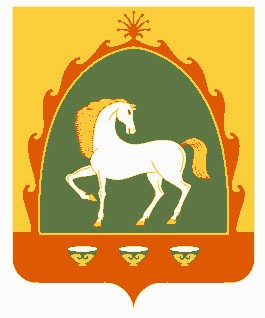 